ФГБУ «Арктический и антарктический научно-исследовательский институт»МЦД МЛИнформационные материалы по мониторингу морского ледяного покрова Арктики и Южного Океана на основе данных ледового картирования и пассивного микроволнового зондирования SSMR-SSM/I-SSMIS-AMSR226.01.2015 - 03.02.2015Контактная информация: лаб. МЦДМЛ ААНИИ, тел. +7(812)337-3149, эл.почта: wdc@aari.ru Адрес в сети Интернет: http://wdc.aari.ru/datasets/d0042/  СодержаниеСеверное Полушарие	3Рисунок 1а – Обзорная ледовая карта СЛО и повторяемость кромки за текущую неделю .	3Рисунок 1б – Положение кромки льда и зон разреженных и сплоченных льдов СЛО за последний доступный срок на основе ледового анализа НЛЦ США  	4Рисунок 2а – Общая сплоченность морского льда СЛО и субарктических морей по данным AMSR2 за последний доступный	5Рисунок 2б – Общая сплоченность морского льда морей СМП по данным AMSR2 за последний доступный срок	6Рисунок 3 – Обзорная ледовая карта СЛО за текущую неделю и аналогичные периоды 2007-2012 гг.	7Рисунок 4 – Поля распределения средневзвешенной толщины льда на основе совместной модели морского льда – океана ACNFS за текущие сутки и 2010-2013 гг.	8Таблица 1 – Динамика изменения значений ледовитости для акваторий Северной полярной области за текущую неделю по данным наблюдений SSMR-SSM/I-SSMIS	9Таблица 2 - Медианные значения ледовитости для Северной полярной области и 3-х меридиональных секторов за текущие 30 и 7-дневные интервалы и её аномалии от 2009-2013 гг. и интервалов 2004-2014 гг. и 1978-2014 гг. по данным наблюдений SSMR-SSM/I-SSMIS	9Таблица 3 – Экстремальные и средние значения ледовитости для Северной полярной области и 3 меридиональных секторов за текущий 7-дневный интервал по данным наблюдений SSMR-SSM/I-SSMIS, алгоритм NASATEAM	10Рисунок 5 – Ежедневные оценки сезонного хода ледовитости для Северной Полярной Области и её трех меридиональных секторов за период с 26.10.1978 по текущий момент времени по годам.	11Рисунок 6 – Медианные распределения сплоченности льда за текущие 7 и 30 дневные интервалы времени и её разности относительно медианного распределения за те же промежутки за 1978-2014 и 2003-2014гг. на основе расчетов по данным SSMR-SSM/I-SSMIS,алгоритм NASATEAM .	13Южный океан	14Рисунок 7а – Положение кромки льда и зон разреженных и сплоченных льдов Южного Океана за последний доступный срок на основе ледового анализа НЛЦ США 	14Рисунок 7б – Общая сплоченность морского льда Южного океана и границы районов ГМССБ МЕТЗОН VI, VII, X, XIV и XV.	16Рисунок 8 – Ежедневные оценки сезонного хода ледовитости Южного Океана и его трёх меридиональных секторов за период с 26.10.1978 по текущий момент времени по годам 	17Рисунок 9 – Медианные распределения общей сплоченности льда за текущие 7 и 30 дневные интервалы времени и её разности относительно медианного распределения за те же промежутки за периоды 1978-2014  и 2004-2014 гг. на основе расчетов по данным SSMR-SSM/I-SSMIS	17Таблица 4 – Динамика изменения значений ледовитости для акваторий Южного океана за текущий 7-дневный интервал  по данным наблюдений SSMR-SSM/I-SSMIS	18Таблица 5 - Медианные значения ледовитости для Южного океана и 3 меридиональных секторов за текущие 30 и 7-дневные интервалы и её аномалии от 2009-2013 гг. и интервалов 2004-2014 гг. и 1978-2014 гг. по данным наблюдений SSMR-SSM/I-SSMIS, алгоритм NASATEAM………	18Таблица 6 – Экстремальные и средние значения ледовитости для Южного океана и 3 меридиональных секторов за текущий 7-дневный интервал по данным наблюдений SSMR-SSM/I-SSMIS, алгоритм NASATEAM	18Приложение 1 – Статистические значения ледовитостей по отдельным акваториям Северной Полярной Области и Южного океана	19Таблица 7 – Средние, аномалии среднего и экстремальные значения ледовитостей для Северной полярной области и её отдельных акваторий за текущие 7 и 30 дневные промежутки времени по данным наблюдений SSMR-SSM/I-SSMIS, алгоритм NASATEAM за период 1978-2014 гг.	19Таблица 8 – Средние, аномалии среднего и экстремальные значения ледовитостей для Южного океана и его отдельных акваторий за текущие 7 и 30 дневные интервалы времени по данным наблюдений SSMR-SSM/I-SSMIS, алгоритм NASATEAM за период 1978-2014 гг.	21Таблица 9 – Динамика изменения значений ледовитости для акваторий Северной полярной области и Южного океана за текущую неделю по данным наблюдений SSMIS	23Характеристика исходного материала и методика расчетов	24Северное Полушарие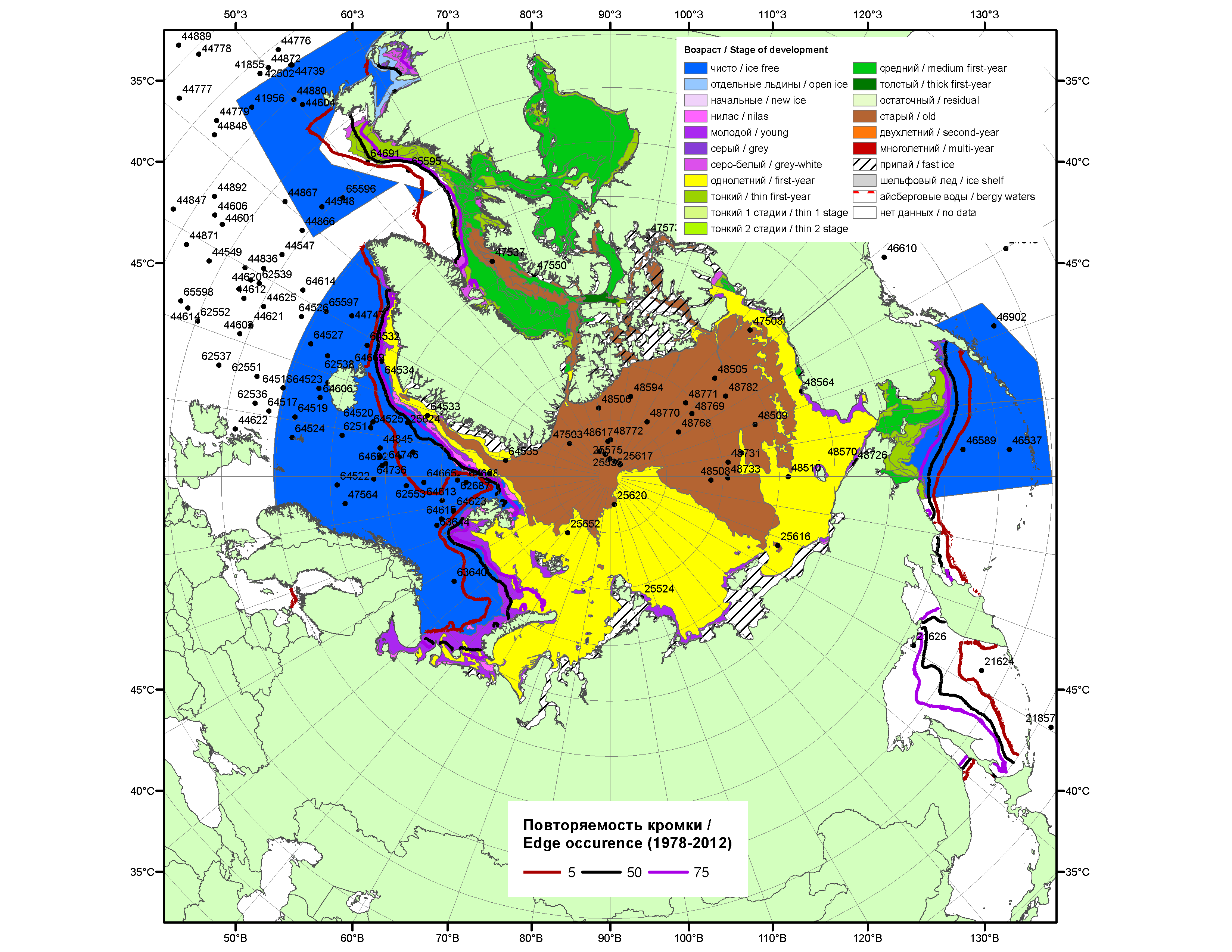 Рисунок 1а – Обзорная ледовая карта СЛО за 26.01.-03.02.2015 г. на основе ледового анализа ААНИИ (03.02), Национального ледового центра США (Берингово море, 29.02), Канадской ледовой службы (26.01), положение метеорологический дрейфующих буев IABP и Argos на 03.02.2015T1200+00 и повторяемость кромки за 26-31.01 за период 1978-2012 гг. по наблюдениям SSMR-SSM/I-SSMIS (алгоритм NASATEAM).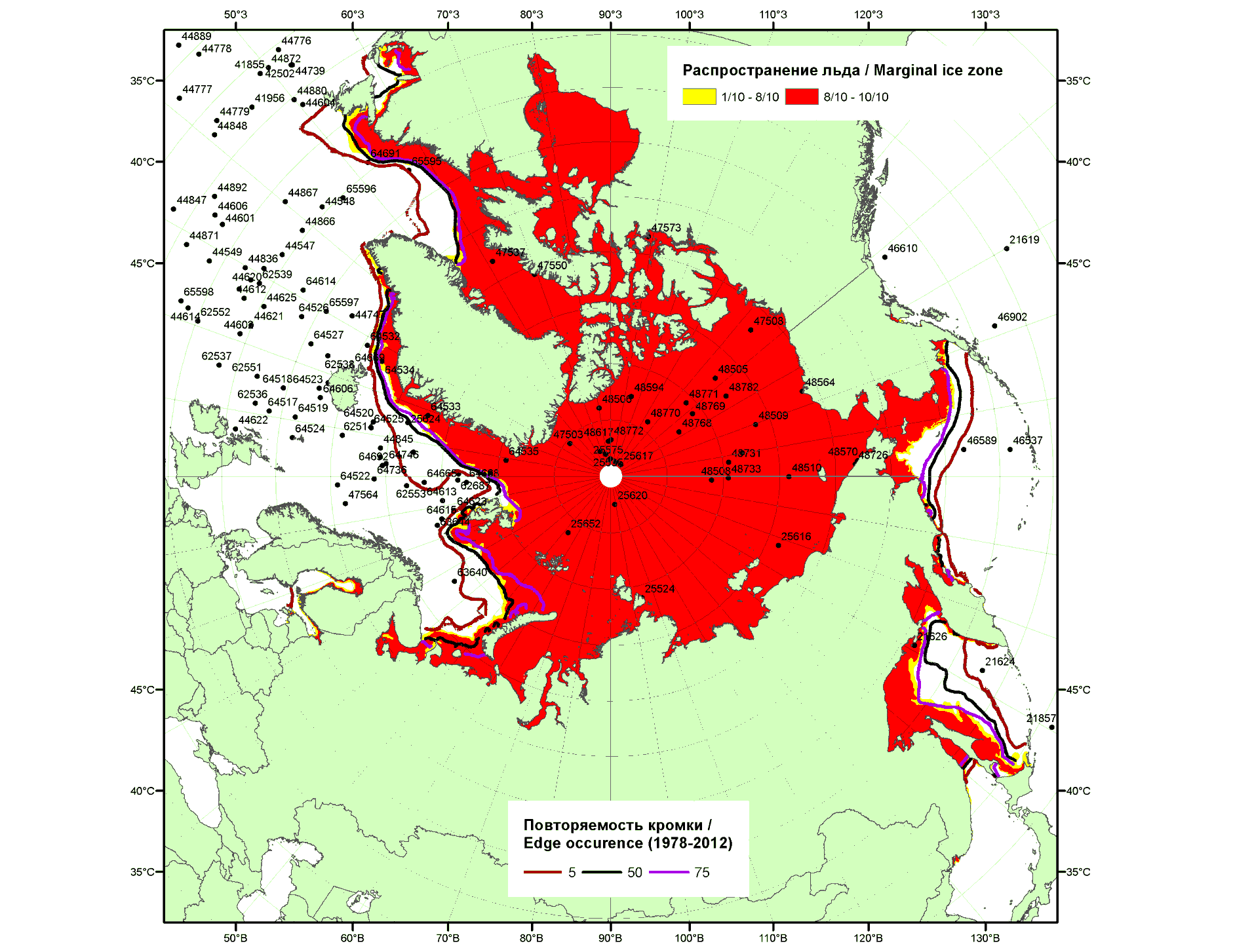 Рисунок 1б – Положение кромки льда и зон разреженных (<8/10) и сплоченных (≥8/10) льдов  СЛО за 02.02.2015 г. на основе ледового анализа Национального Ледового Центра США, положение метеорологический дрейфующих буев IABP и Argos на 03.02.2015T1200+00 и повторяемость кромки за 01-05.02 за период 1979-2012 гг. по наблюдениям SSMR-SSM/I-SSMIS (алгоритм NASATEAM)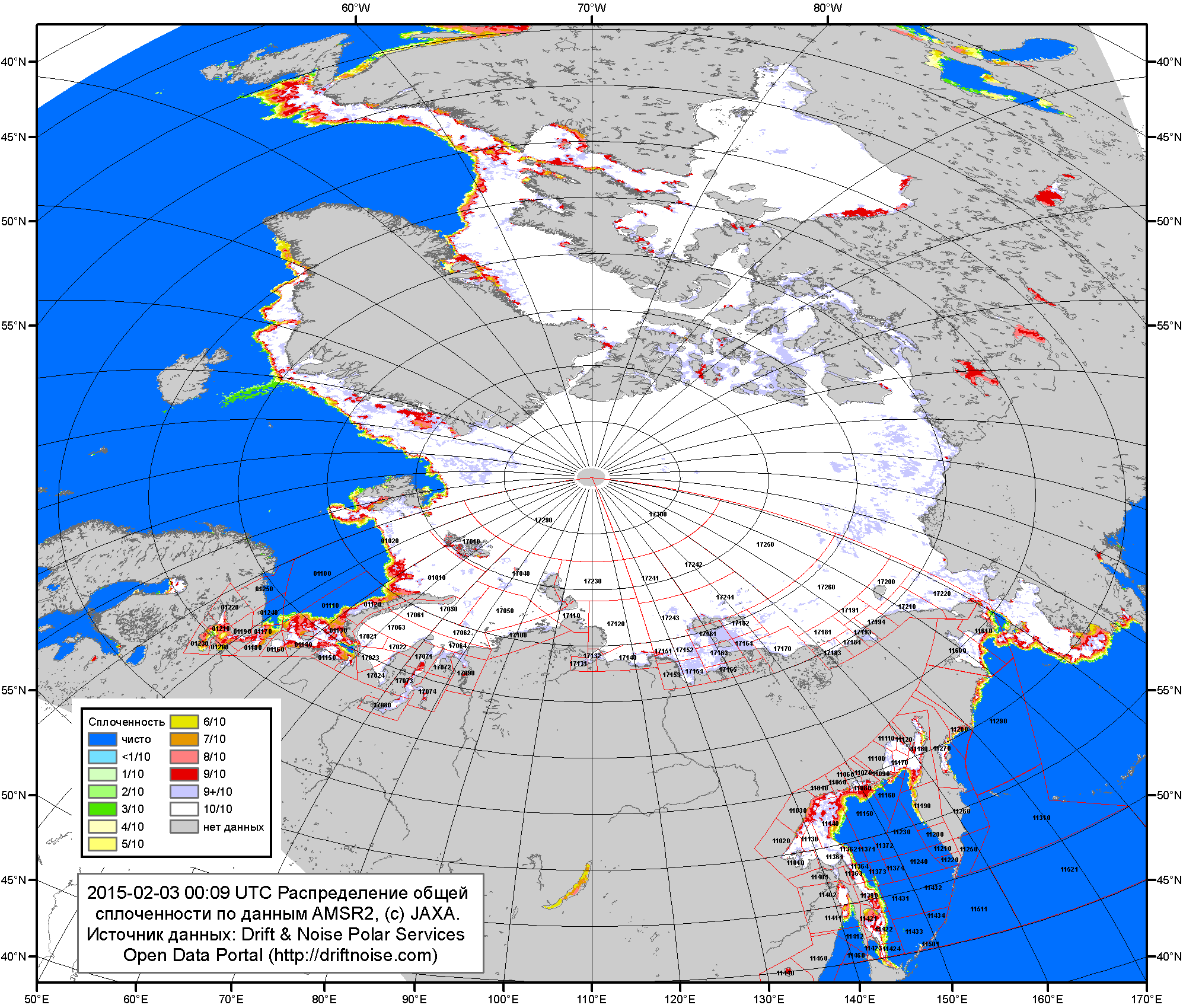 Рисунок 2a – Общая сплоченность морского льда СЛО и субарктических морей по данным AMSR2 на 03.02.2015 00:09UTC и  границы районов ГМССБ МЕТЗОН XIII, XX и XXI.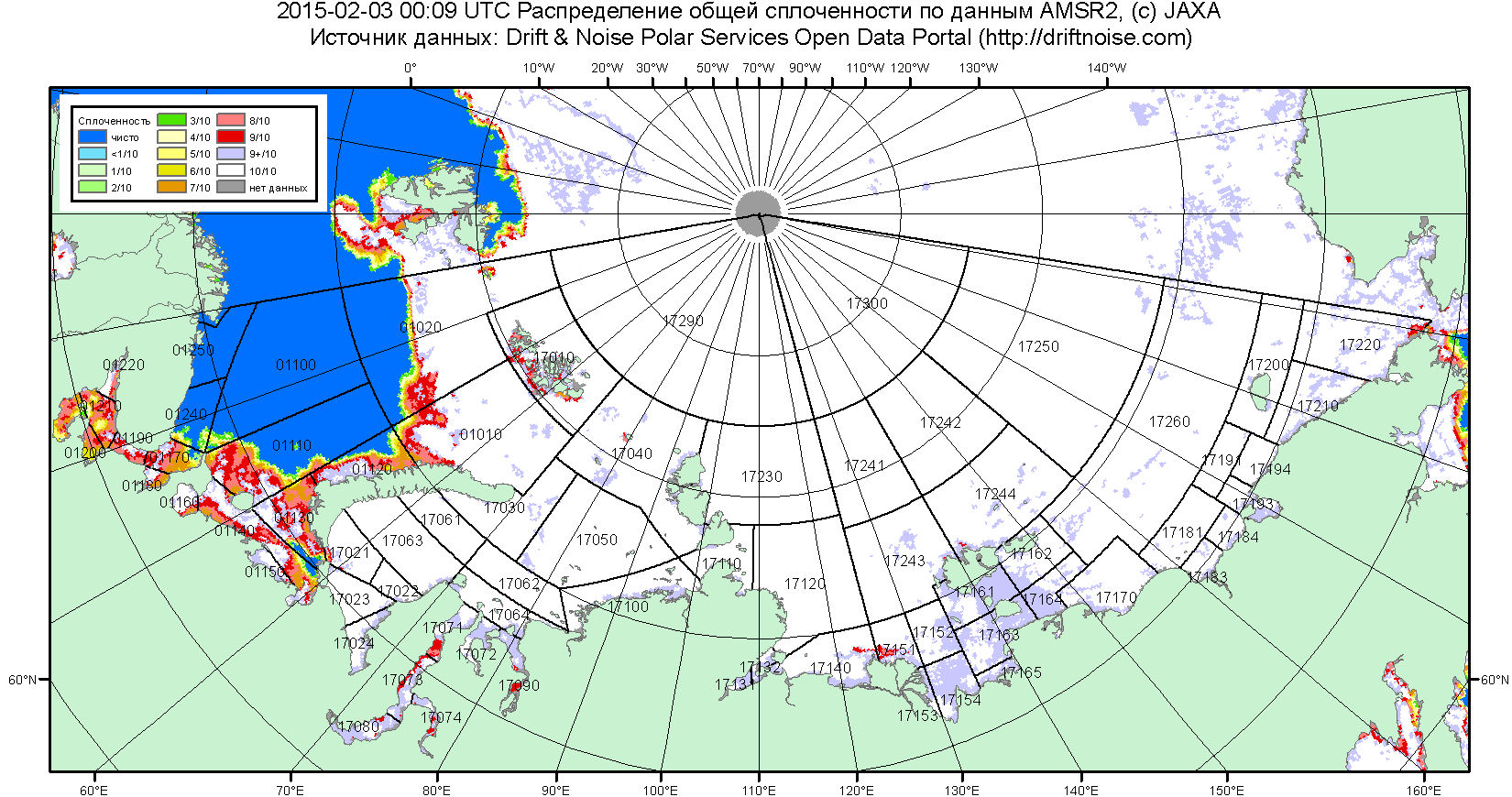 Рисунок 2б – Общая сплоченность морского льда морей СМП по данным AMSR2 на 03.02.2015 00:09UTC и  границы районов ГМССБ МЕТЗОН XX и XXI.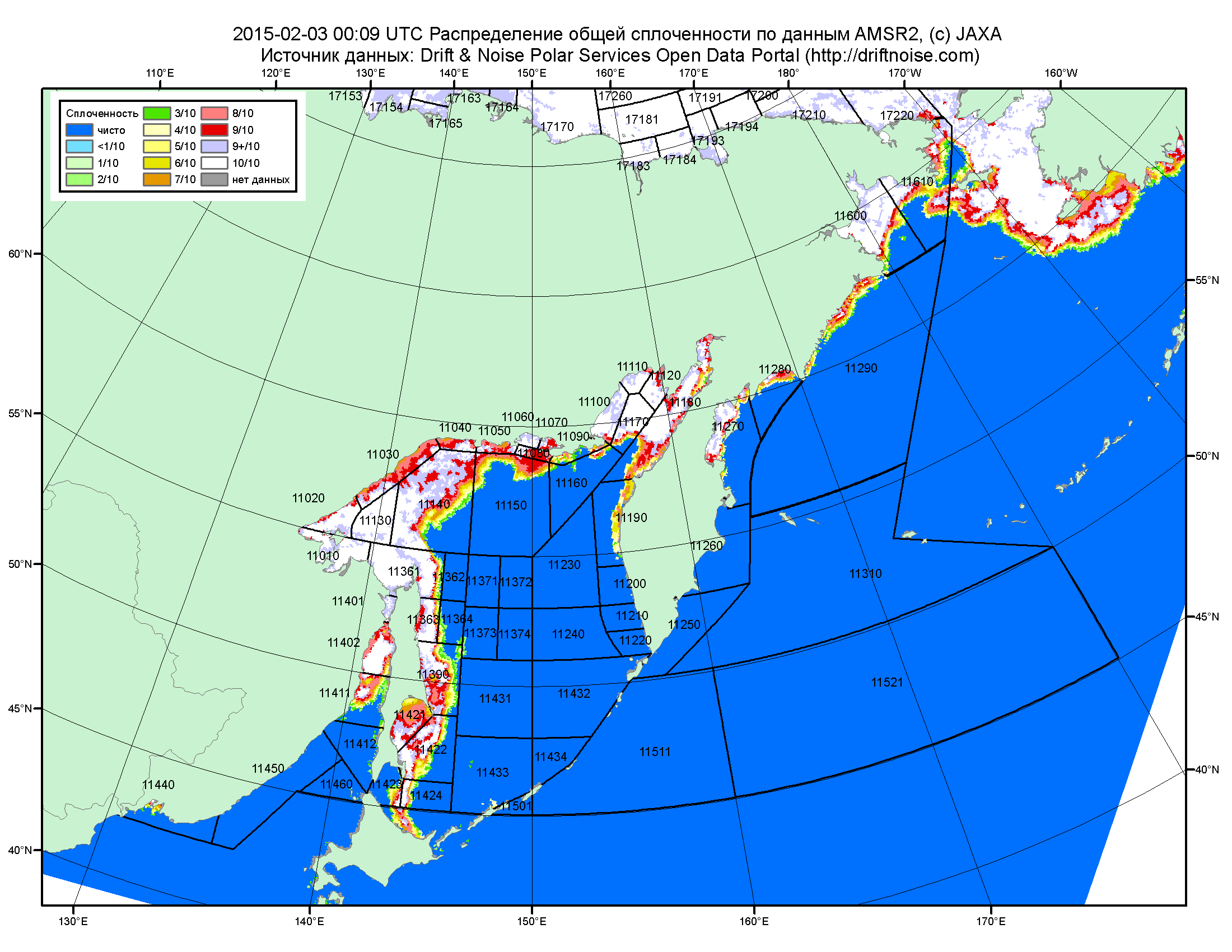 Рисунок 2в – Общая сплоченность морского льда дальневосточных морей по данным AMSR2 на 03.02.2015 00:09UTC и границы районов ГМССБ МЕТЗОНЫ XIII.Рисунок 3 – Обзорная ледовая карта СЛО за 26.01 - 03.02.2015 г. и аналогичные периоды 2007-2014 гг. на основе ледового анализа ААНИИ, Канадской ледовой службы и Национального ледового центра США.Рисунок 4 – Поля распределения средневзвешенной толщины льда на основе совместной модели морского льда – океана ACNFS (HYCOM/NCODA/CICE) 02 февраля 2015 - 2011 гг. Таблица 1 – Динамика изменения значений ледовитости по сравнению с предыдущей неделей для морей Северной полярной области за 26 января – 01 февраля 2015 г. по данным наблюдений SSMR-SSM/I-SSMIS-AMSR2Таблица 2 - Медианные значения ледовитости для Северной полярной области ,3-х меридиональных секторов и моря СМП за текущие 30 и 7-дневные интервалы и её аномалии от 2010-2014 гг. и интервалов 2005-2015 гг. и 1978-2015 гг. по данным наблюдений SSMR-SSM/I-SSMIS-AMSR2, алгоритмы NASATEAM/BOOTSTRAPСеверная полярная областьСектор 45°W-95°E (Гренландское - Карское моря)Сектор 95°E-170°W (моря Лаптевых - Чукотское, Берингово, Охотское)Сектор 170°W-45°W (море Бофорта и Канадская Арктика)Моря СМП (моря Карское-Чукотское)Таблица 3 – Экстремальные и средние значения ледовитости для Северной полярной области, 3 меридиональных секторов и моря СМП за текущий 7-дневный интервал по данным наблюдений SSMR-SSM/I-SSMIS-AMSR2, алгоритмы NASATEAM/BOOTSTRAP Северная полярная областьСектор 45°W-95°E (Гренландское - Карское моря)Сектор 95°E-170°W (моря Лаптевых - Чукотское, Берингово, Охотское)Сектор 170°W-45°W (море Бофорта и Канадская Арктика)Моря СМП (моря Карское-Чукотское)Рисунок 5 – Ежедневные оценки сезонного хода ледовитости для Северной Полярной Области и трех меридиональных секторов за период 26.10.1978 - 01.02.2015 по годам на основе расчетов по данным SSMR-SSM/I-SSMIS-AMSR2, алгоритмы NASATEAM/BOOTSTRAP: а) Северная полярная область, б) сектор 45°W-95°E (Гренландское – Карское моря), в) сектор 95°E-170°W (моря Лаптевых – Чукотское и Берингово, Охотское), г) сектор 170°W-45°W (море Бофорта и Канадская Арктика), д) Северный морской путь (Карское - Чукотское моря).Рисунок 6 – Медианные распределения сплоченности льда за текущие 7 и 30-дневные промежутки и её разности относительно медианного распределения за те же месяца за периоды 1979-2015 (центр) и 2005-2015 гг. (справа) на основе расчетов по данным SSMR-SSM/I-SSMIS-AMSR2, алгоритмы NASATEAM/BOOTSTRAP.Южный океан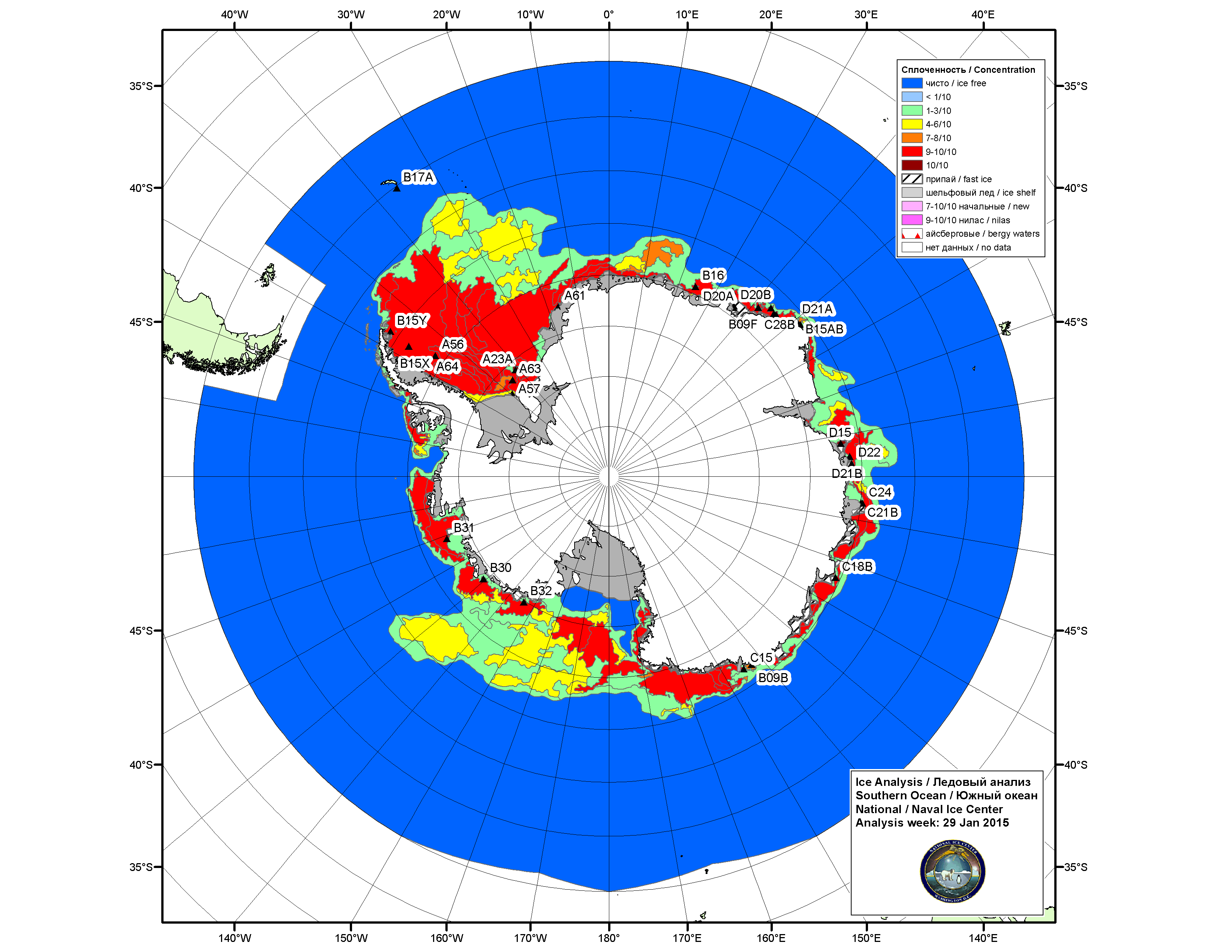 Рисунок 7а – Ледовая карта и расположение крупных айсбергов НЛЦ США Южного океана за 29.01.2015.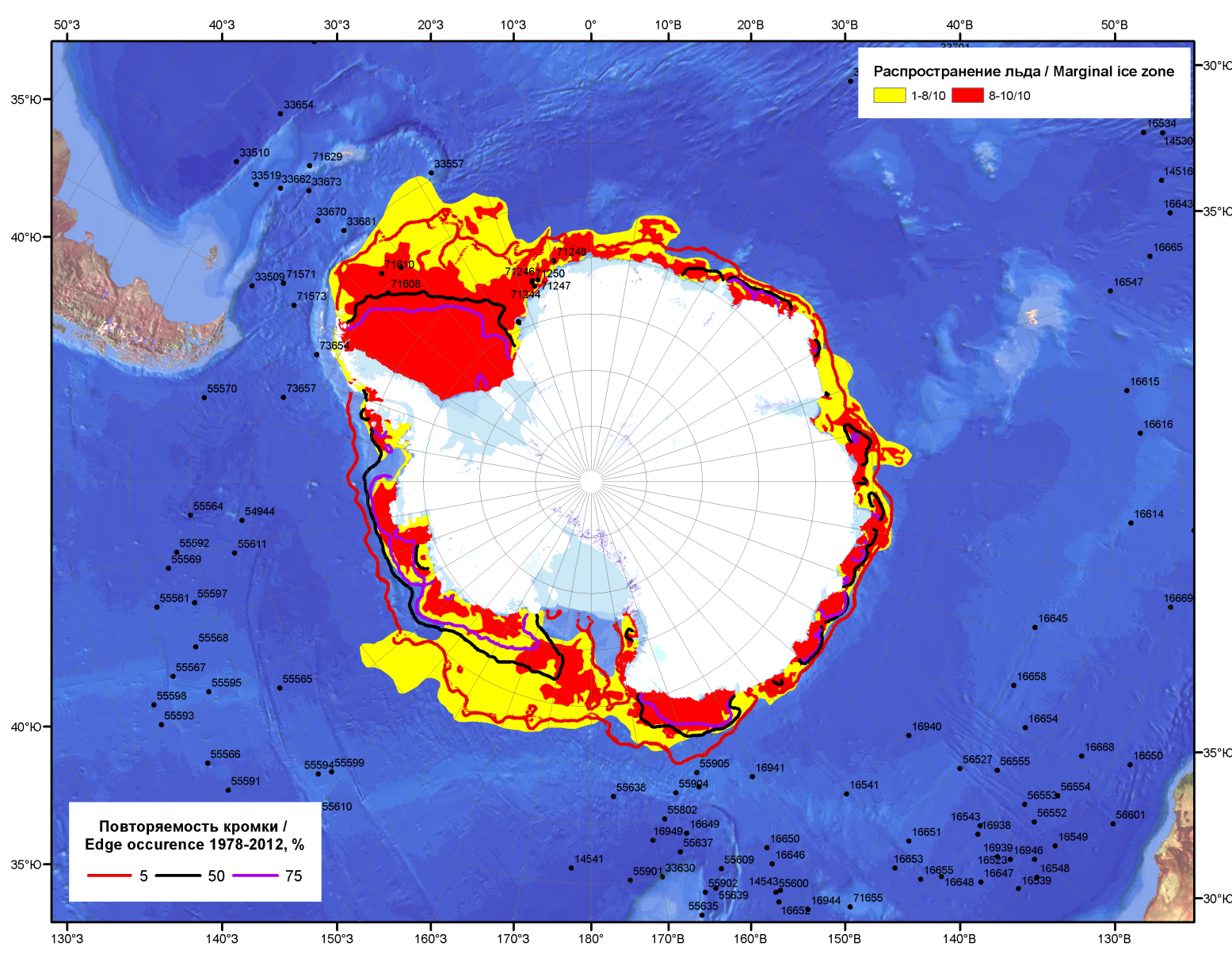 Рисунок 7б – Положение кромки льда и зон разреженных (<8/10) и сплоченных (≥8/10) льдов Южного океана за 02.02.2015 г. на основе ледового анализа Национального Ледового Центра США, положение метеорологический дрейфующих буев IABP и Argos на 03.02.2015T1200+00 и повторяемость кромки за 01-05.02 за период 1979-2012 гг. по наблюдениям SSMR-SSM/I-SSMIS (алгоритм NASATEAM)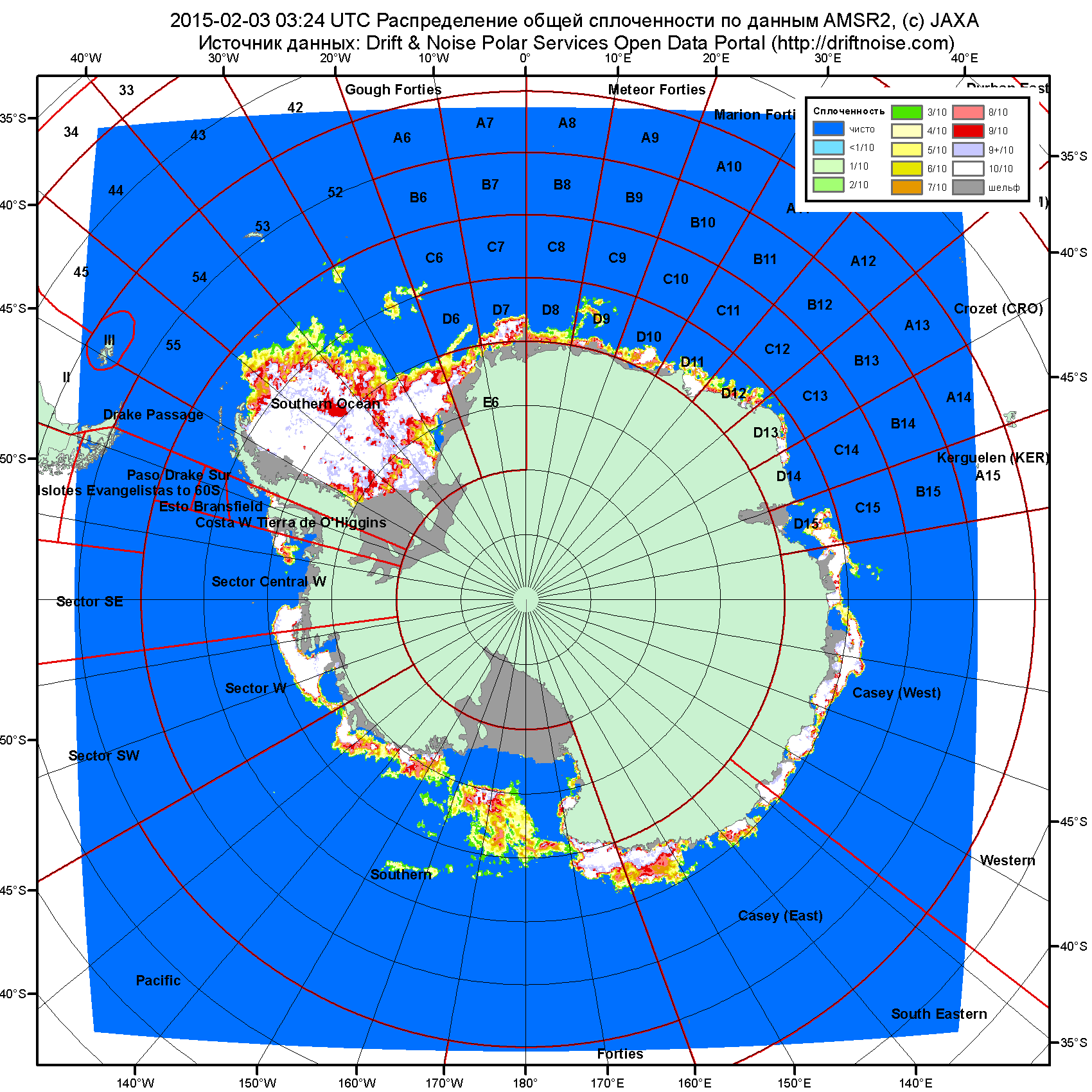 Рисунок 7в – Общая сплоченность морского льда Южного океана по данным AMSR2 на 03.02.2015 03:24UTC и  границы районов ГМССБ МЕТЗОН VI, VII, X, XIV и XV.Рисунок 8 – Ежедневные оценки сезонного хода ледовитости Южного Океана и меридиональных секторов за период 26.10.1978 – 01.02.2015 по годам на основе расчетов по данным SSMR-SSM/I-SSMIS-AMSR2, алгоритм NASATEAM/BOOTSTRAP: а) Южный Океан, б) Атлантический сектор (60°W-30°E, море Уэдделла), в) Индоокеанский сектор (30°E-150°E, моря Космонавтов, Содружества, Моусона), г) Тихоокеанский сектор (150°E-60°W, моря Росса, Беллинсгаузена) Рисунок 9 – Медианные распределения общей сплоченности льда за текущие 7 и 30-дневные промежутки (слева) и её разности относительно медианного распределения за тот же месяц за периоды 1978-2015 (центр) и 2005-2015 гг. (справа) на основе расчетов по данным SSMR-SSM/I-SSMIS-AMSR2, алгоритм NASATEAM/BOOTSTRAPТаблица 4 – Динамика изменения значений ледовитости по сравнению с предыдущей неделей для морей Южного океана за 26 января – 01 февраля 2015 г. по данным наблюдений SSMR-SSM/I-SSMISТаблица 5 - Медианные значения ледовитости для Южного океана и 3 меридиональных секторов за текущие 30 и 7-дневные интервалы и её аномалии от 2010-2014 гг. и интервалов 2005-2015 гг. и 1978-2015 гг. по данным наблюдений SSMR-SSM/I-SSMIS-AMSR2, алгоритм NASATEAM/BOOTSTRAPЮжный ОкеанАтлантический сектор (60°W-30°E, море Уэдделла)Индоокеанский сектор (30°E-150°E, моря Космонавтов, Содружества, Моусона)Тихоокеанский сектор (150°E-60°W, моря Росса, Беллинсгаузена)Таблица 6 – Экстремальные и средние значения ледовитости для Южного океана и 3 меридиональных секторов за текущий 7-дневный интервал по данным наблюдений SSMR-SSM/I-SSMIS-AMSR2, алгоритм NASATEAM/BOOTSTRAPЮжный ОкеанАтлантический сектор (60°W-30°E, море Уэдделла)Индоокеанский сектор (30°E-150°E, моря Космонавтов, Содружества, Моусона)Тихоокеанский сектор (150°E-60°W, моря Росса, Беллинсгаузена)Приложение 1 – Статистические значения ледовитостей по отдельным акваториям Северной Полярной Области и Южного океанаТаблица 7 – Средние, аномалии среднего и экстремальные значения ледовитостей для Северной полярной области и её отдельных акваторий за текущие 7-дневный (неделя) и 30-дневный промежутки времени по данным наблюдений SSMR-SSM/I-SSMIS-AMSR2, алгоритм NASATEAM/BOOTSTRAP за период 1978-2015 гг.26.01-01.0202.01-01.02Таблица 8 – Средние, аномалии среднего и экстремальные значения ледовитостей для Южного океана и его отдельных акваторий за текущие 7-дневный (неделя) и 30-дневный промежутки времени по данным наблюдений SSMR-SSM/I-SSMIS-AMSR2, алгоритм NASATEAM/BOOTSTRAP за период 1978-2014 гг.26.01-01.0202.01-01.02Таблица 9 – Динамика изменения значений ледовитости по сравнению с предыдущей неделей для морей Северной полярной области и Южного океана за текущий 7-дневный (неделя) промежуток времени по данным наблюдений SSMIS-AMSR226.01-01.0226.01-01.0226.01-01.0226.01-01.0226.01-01.0226.01-01.0226.01-01.02Характеристика исходного материала и методика расчетовДля иллюстрации ледовых условий Арктического региона представлены совмещенные региональные карты ААНИИ, ГМЦ России, ледовой службы Германии (BSH), Канадской ледовой службы – КЛС и Национального ледового центра США - НЛЦ. Совмещение карт выполнено путем перекрытия слоев (ААНИИ, слой #1), (региональная карта НЛЦ, слой #1), (ГМЦ России, слой #1), (BSH, слой #1) -> (КЛС, слой #2)  –> (обзорная карта НЛЦ, слой #3). Как результат, карты ААНИИ характеризуют ледовые условия морей Гренландского…Бофорта и Охотского, карты ГМЦ России – Азовского, Каспийского и Белого, карты НЛЦ – Берингова моря, карты BSH – Балтийского карты КЛС - морей Бофорта, Канадского архипелага, Баффина, Девисова пролива, Лабрадор, Св. Лаврентия, а НЛЦ - Арктического Бассейна, Линкольна,  южной части Гренландского моря, а также в летний период – моря Бофорта, Чукотское и Берингово (при этом полный охват карт НЛЦ – вся акватория СЛО и субполярные моря). Для построения совмещенных карт используется архив данных в обменном формате ВМО СИГРИД3 Мирового центра данных по морскому льду (МЦД МЛ). В пределах отдельного срока выборка карт из архива проводилась по критериям близости карт к сроку выпуска карты ААНИИ с максимальным интервалом времени между картами до 7 суток (день недели выпуска карт ААНИИ и ГМЦ России– каждая среда, BSH – каждый понедельник, КЛС – каждый вторник, НЛЦ – 1 раз в 2 недели по вторникам для циркумполярных карт и понедельник – четверг для региональных карт). Для иллюстрации полей толщин льда СЛО использованы ежедневные данные по распределению средневзвешенной толщины льда численной модели ACNFS. Численная модель ACNFS имеет пространственное разрешение 1/12° и является совместной моделью морского льда – океана диагностики и краткосрочного прогнозирования состояния ледяного покрова  всех акваторий Северного полушария севернее 40 с.ш. В модели ACNFS используется ледовый блок CICE (Hunke and Lipscomb, 2008), совмещенный с  моделью океана HYCOM (Metzger et al., 2008, 2010). Атмосферный форсинг включает поля приземных метеопараметров и радиационного баланса поверхности. Исходная ледовая информация, используемая для расчетов по модели, включают данные альтиметра, ТПО, сплоченность, профиля температуры и солёности воды.Для иллюстрации ледовых условий Южного океана, а также Северной Полярной области за последние сутки используются ежедневные циркумполярные ледовые информационные продукты НЛЦ США по оценке расположения кромки льда и ледяных массивов - MIZ (Marginal Ice Zone). Для цветовой окраски карт использован стандарт ВМО (WMO/Td. 1215) для зимнего (по возрасту) и летнего (по общей сплоченности) периодов. Следует также отметить, что в зонах стыковки карт ААНИИ, ГМЦ России, КЛС и НЛЦ наблюдается определенная несогласованность границ и характеристик ледовых зон вследствие ряда различий в ледовых информационных системах подготавливающих служб (карты для Балтийского моря представлены только BSH или ААНИИ). Однако, данная несогласованность несущественна для целей интерпретации ледовых условий в рамках настоящего обзора. Для получения оценок ледовитости (extent) и приведенной ледовитости – площади льда (area) отдельных секторов, морей, частей морей Северной полярной области и Южного океана и климатического положения кромок заданной повторяемости на основе данных спутниковых систем пассивного микроволнового зондирования SSMR-SSM/I-SSMIS-AMSR2 в МЦД МЛ ААНИИ принята следующая технология расчетов:источник данных – архивные (Cavalieri et al., 2008, Meier et al., 2006) и квазиоперативные (Maslanik and Stroeve, 1999) c задержкой 1-2 дня ежедневные матрицы (поля распределения) оценок общей сплоченности Северной (севернее 45° с.ш.) и Южной (южнее 50° с.ш.) Полярных областей на основе обработанных по алгоритму NASATEAM данных многоканальных микроволновых радиометров SSMR-SSM/I-SSMIS ИСЗ NIMBUS-7 и DMSP за период с 26.10.1978 г. по настоящий момент времени, копируемые с сервера НЦДСЛ;источник данных – ежедневные матрицы (поля распределения) оценок общей сплоченности Северной и Южной полярной областей на основе обработанных по алгоритму Bootstrap данных многоканального микроволнового радиометра AMSR2 ИСЗ GCOM-W1(SHIZUKU) за период с 01.07.2012 г. по настоящий момент времени, предоставленные Японским космическим агентством (provided by JAXA);область расчета – Северная и Южная Полярные области и их регионы с использованием масок океан/суша НЦДСЛ (http://nsidc.org/data/polar_stereo/tools_masks.html);границы используемых масок расчета отдельных меридиональных секторов, морей, частей морей Северной полярной области и Южного океана представлены на рисунках П1 – П2, не совпадают с используемыми в НЦДСЛ масками для отдельных акваторий Мирового океана и основаны на номенклатуре ААНИИ для морей Евразийского шельфа (Гренландское - Чукотское), Атласе Северного ледовитого океана (1980) и Атласе океанов (1980) издательства ГУНИО МО.вычислительные особенности расчета – авторское программное обеспечение ААНИИ с сохранением точности расчетов и оценке статистических параметров по гистограмме распределения и свободно-распространяемое программное обеспечение GDAL для векторизации полей климатических параметров;Исходная информация в формате ВМО СИГРИ3 доступна на сервере МЦД МЛ по адресам http://wdc.aari.ru/datasets/d0004 (карты ААНИИ), http://wdc.aari.ru/datasets/d0031 (карты КЛС), http://wdc.aari.ru/datasets/d0032 (карты НЛЦ), ), http://wdc.aari.ru/datasets/d0033  (карты ГМЦ России) и ), http://wdc.aari.ru/datasets/d0035 (карты BSH).   В графическом формате PNG совмещенные карты ААНИИ-КЛС-НЛЦ доступны по адресу http://wdc.aari.ru/datasets/d0040. Результаты расчетов ледовитости Северной, Южной полярных областей, их отдельных меридиональных секторов, морей и частей морей доступны на сервере МЦД МЛ ААНИИ в каталогах соответственно http://wdc.aari.ru/datasets/ssmi/data/north/extent/ и http://wdc.aari.ru/datasets/ssmi/data/south/extent/.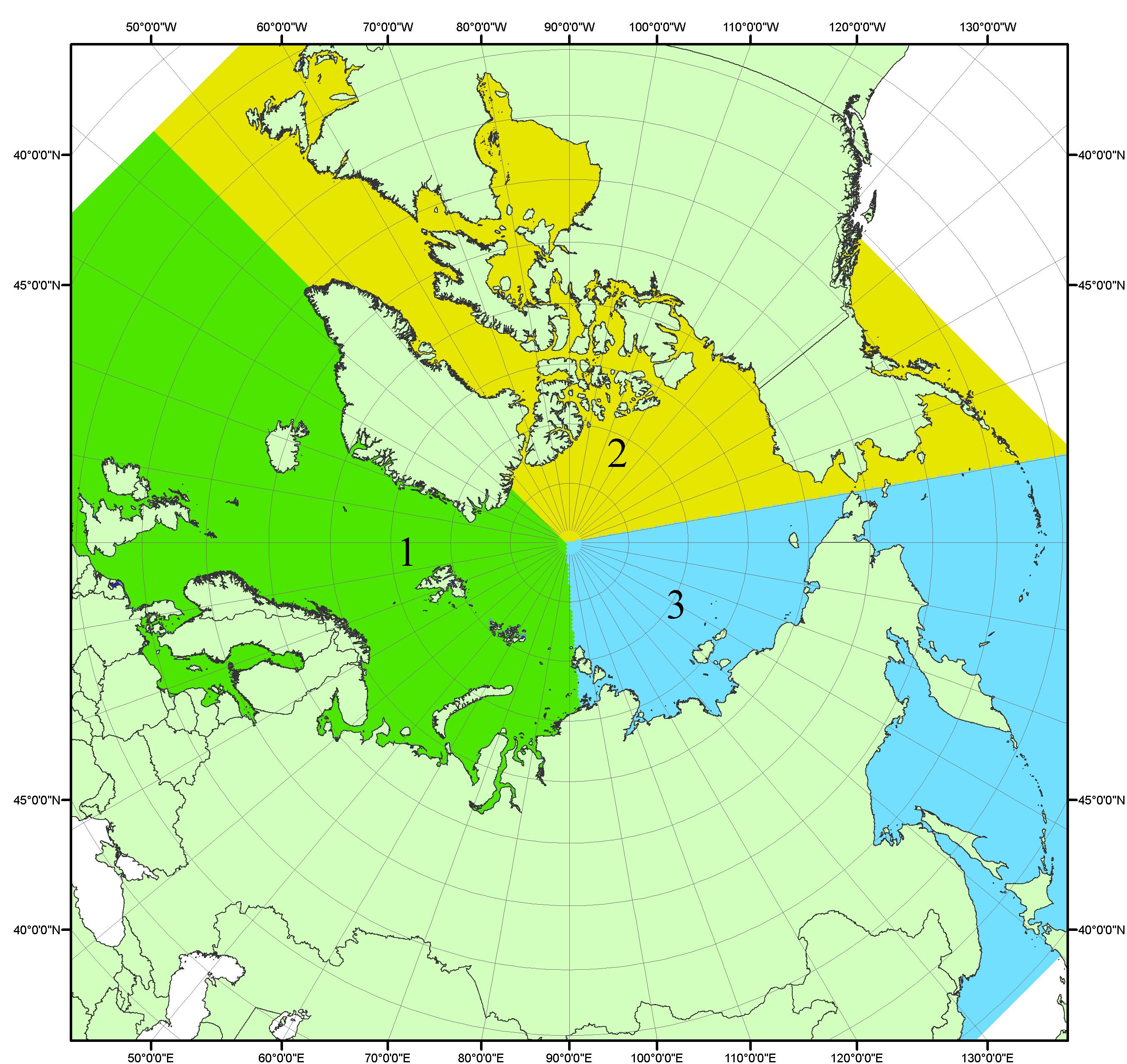 Рисунок П1 – Секторальное деление северной полярной области. 1 - Сектор 45°W-95°E (Гренландское - Карское моря); 2 - Сектор 170°W-45°W (море Бофорта и Канадская Арктика); 3 - Сектор 95°E-170°W (моря Лаптевых - Чукотское, Берингово, Охотское, Японское)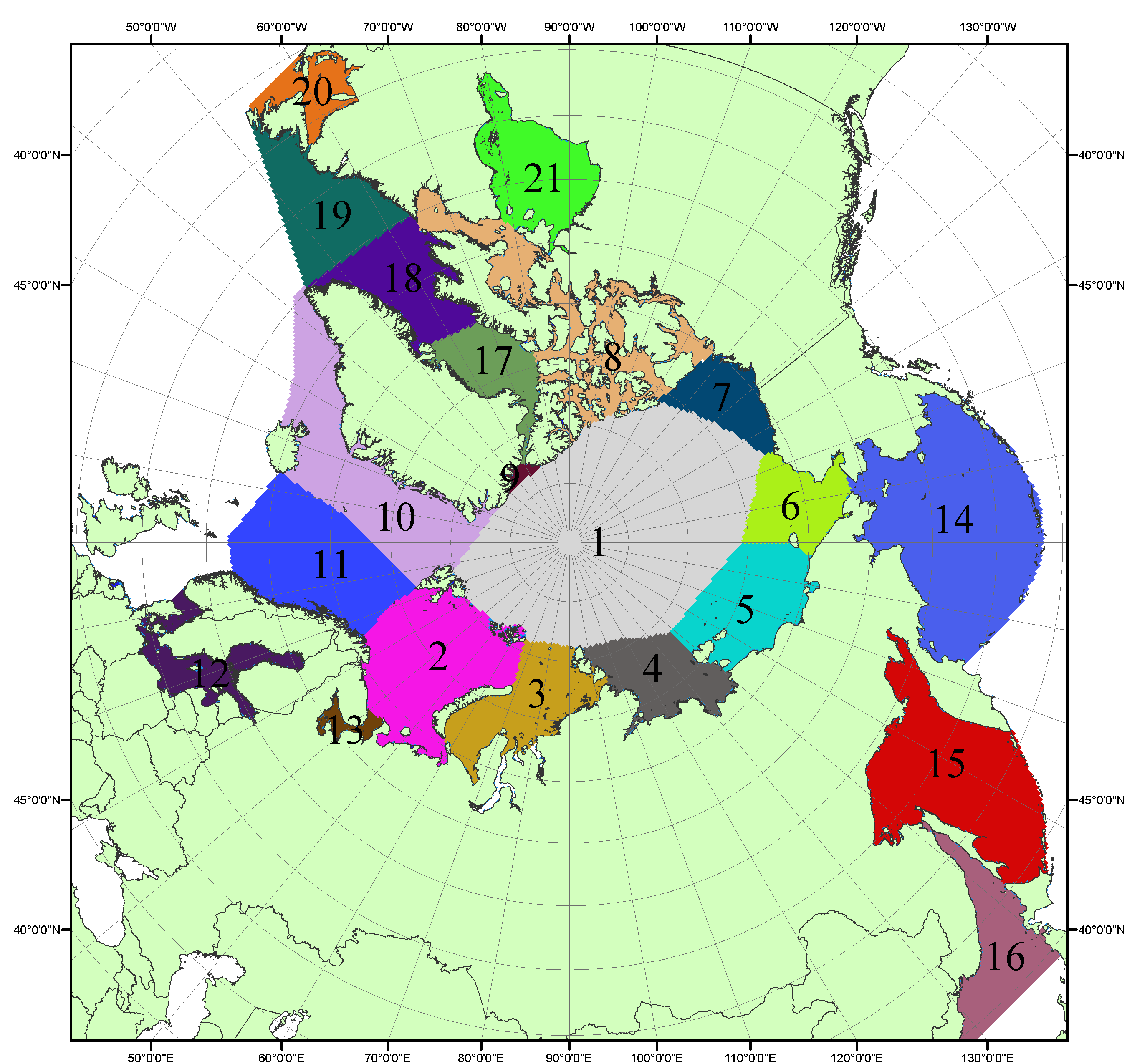 Рисунок П2 – Моря северной полярной области. 1 – Арктический бассейн; 2- Баренцево море; 3 – Карское море; 4 – море Лаптевых; 5 - Восточно-Сибирское море; 6 – Чукотское море; 7 – море Бофорта; 8 – Канадский архипелаг; 9 – море Линкольна; 10 – Гренландское море; 11 – Норвежское море; 12 – Балтийское море; 13 – Белое море; 14 – Берингово море; 15 – Охотское море; 16 – Японское море; 17 – море Баффина; 18 – Дейвисов пролив; 19 – море Лабрадор; 20 – залив Святого Лаврентия; 21 – Гудзонов залив.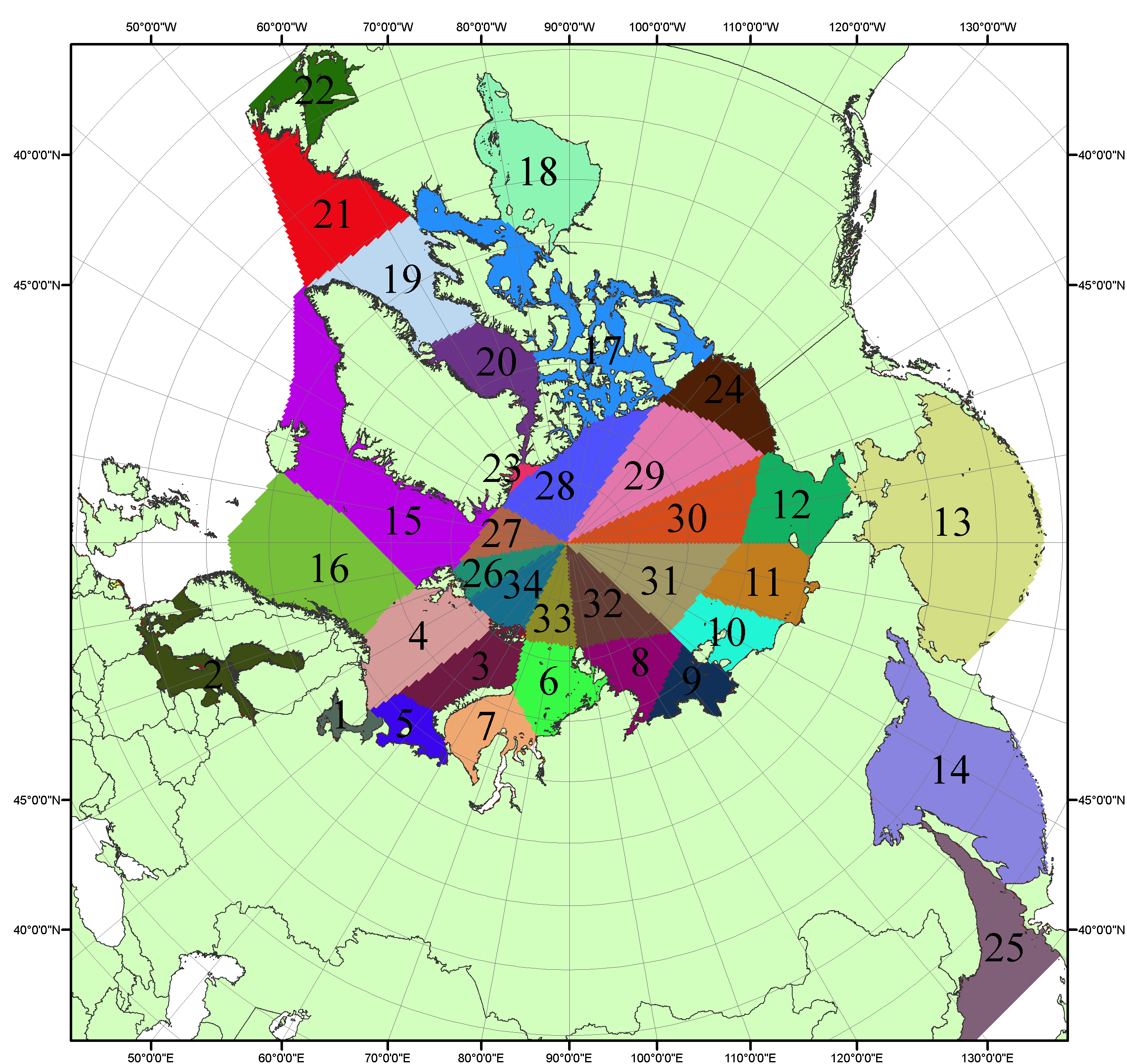 Рисунок П3 – Сектора и моря северной полярной области. 1 - Белое море; 2- Балтийское море; 3 – Баренцево море (СВ); 4 – Баренцево море (З); 5 - Баренцево море (ЮВ); 6 – Карское море (СВ); 7 – Карское море (ЮЗ); 8 – море Лаптевых (В); 9 – море Лаптевых (З); 10 – Восточно-Сибирское море (З); 11 – Восточно-Сибирское море (В); 12 –Чукотское море; 13 –Берингово море; 14 – Охотское море; 15 –Гренландское море; 16 – Норвежское море; 17 – Канадский архипелаг; 18 – Гудзонов залив; 19 – Дейвисов пролив; 20 - море Баффина; 21 – море Лабрадор; 22 - залив Святого Лаврентия; 23 - море Линкольна; 24 - море Бофорта; 25 - Японское море; 26 - сектор АО (30°з.д. – 10°в.д.); 27 – сектор АО (10°в.д. – 30°в.д.); 28 - сектор АО (30°в.д. – 65°в.д.); 29 - сектор АО (65°в.д. – 96°в.д.);30 - сектор АО (96°в.д. – 140°в.д.);31 - сектор АО (140°в.д. – 180°в.д.); 32 - сектор АО (180°в.д. – 156°з.д.); 33 - сектор АО (156°з.д. – 123°з.д.); 34 - сектор АО (123°з.д. – 30°з.д.).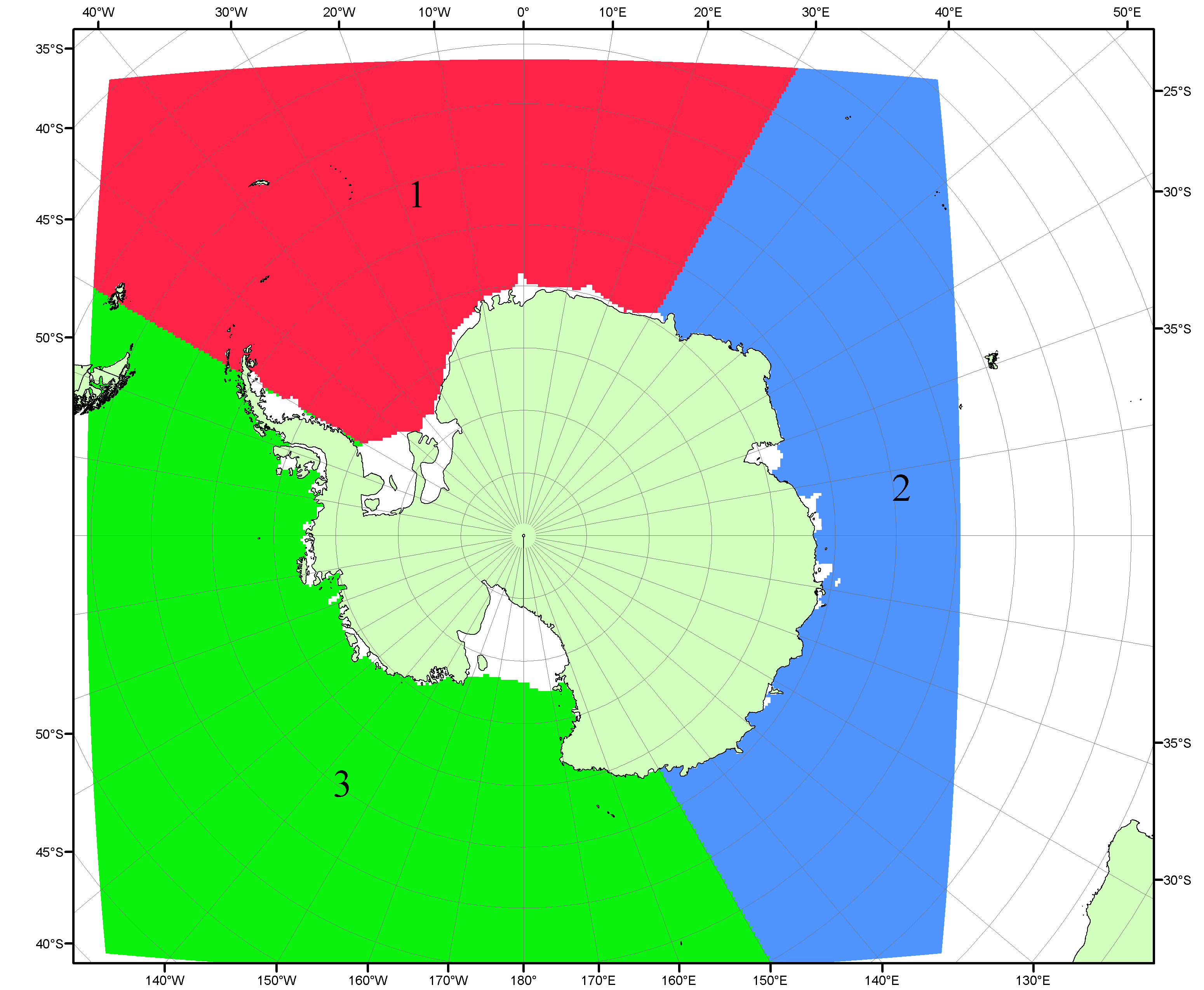 Рисунок П4 – Секторальное деление Южного океана. 1 - Атлантический сектор (60°W-30°E, море Уэдделла); 2 - Индоокеанский сектор (30°E-150°E, моря Космонавтов, Содружества, Моусона); 3 - Тихоокеанский сектор (150°E-60°W, моря Росса, Беллинсгаузена)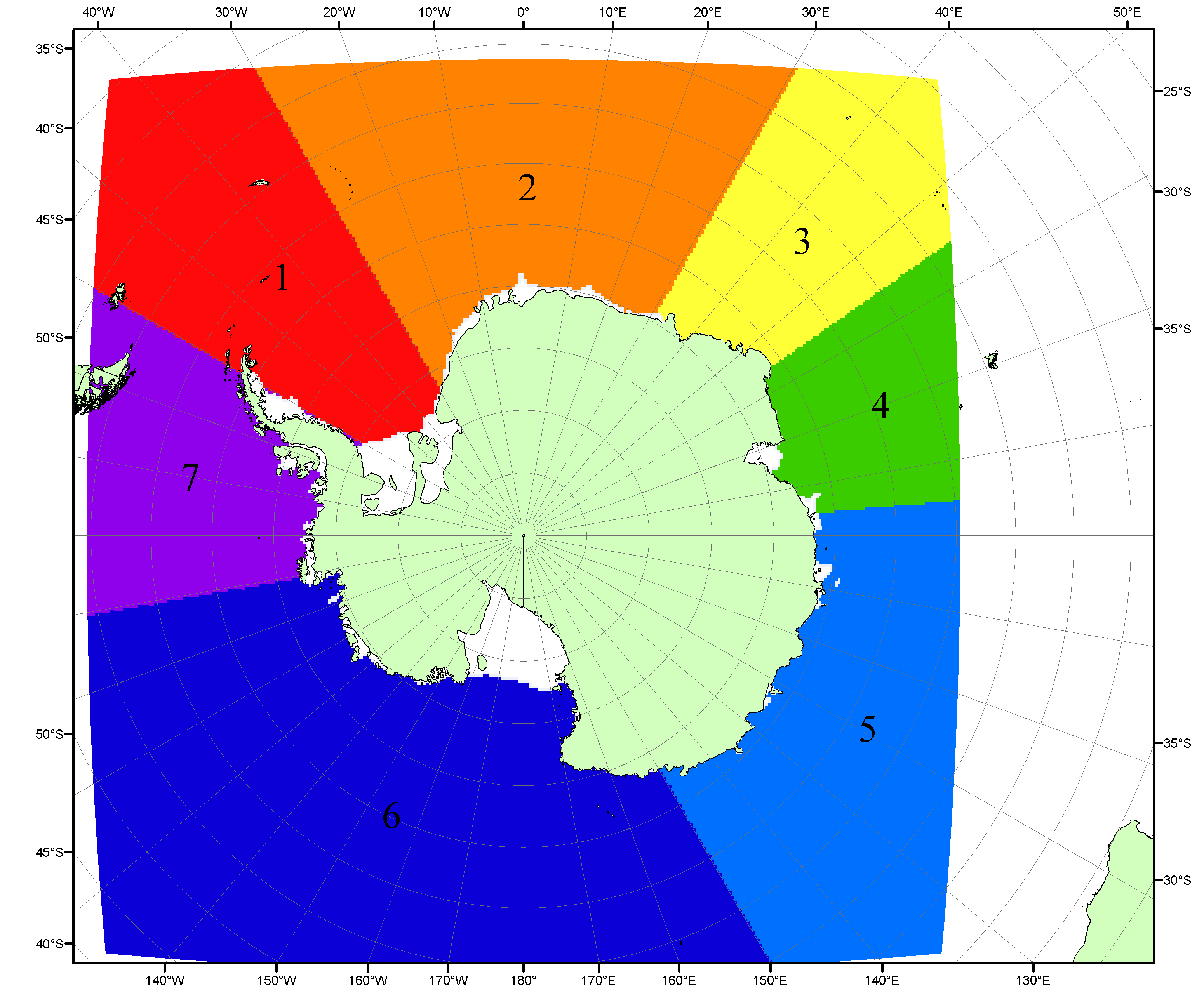 Рисунок П5 – Моря Южного океана. 1 – Западная часть моря Уэдделла; 2- Восточная часть моря Уэдделла; 3 – Море Космонавтов; 4 – море Содружества; 5 – море Моусона; 6 – море Росса; 7 – Море Беллинсгаузена.Список источников1. Атлас океанов. Северный Ледовитый океан. – 1980. М: Изд. ГУНИО МО СССР ВМФ – 184 с.2. Атлас океанов. Термины. Понятия. Справочные таблицы. - Изд. ВМФ МО СССР.-1980.3. Границы океанов и морей. – 1960. Л.: Изд. ГУНИО ВМФ. – 51 с.4. Andersen, S., R. Tonboe, L. Kaleschke, G. Heygster, and L. T. Pedersen, Intercomparison of passive microwave sea ice concentration retrievals over the high-concentration Arctic sea ice.// J. Geophys. Res. – 2007. – Vol. 112. C08004, doi:10.1029/2006JC003543.5. Cavalieri, D., C. Parkinson, P. Gloersen, and H. J. Zwally. 1996, updated 2008. Sea Ice Concentrations from Nimbus-7 SMMR and DMSP SSM/I Passive Microwave Data, [1978.10.26 – 2007.12.31]. Boulder, Colorado USA: National Snow and Ice Data Center. Digital media.6. Meier, W., F. Fetterer, K. Knowles, M. Savoie, M. J. Brodzik. 2006, updated quarterly. Sea Ice Concentrations from Nimbus-7 SMMR and DMSP SSM/I Passive Microwave Data, [2008.01.01 – 2008.03.25]. Boulder, Colorado USA: National Snow and Ice Data Center. Digital media.7. Maslanik, J., and J. Stroeve. 1999, updated daily. Near-Real-Time DMSP SSM/I-SSMIS Daily Polar Gridded Sea Ice Concentrations, [2008.03.26 – present moment]. Boulder, Colorado USA: National Snow and Ice Data Center. Digital media.8. Ice Chart Colour Code Standard. - JCOMM Technical Report Series No. 24, 2004, WMO/TD-No.1215. (http://jcomm.info/index.php?option=com_oe&task=viewDocumentRecord&docID=4914)9. JAXA GCOM-W1 ("SHIZUKU") Data Providing Service - http://gcom-w1.jaxa.jp/index.html 10. ACNFS on Internet - http://www7320.nrlssc.navy.mil/hycomARC 11. Posey, P.G., E.J. Metzger, A.J. Wallcraft, O.M Smedstad and M.W. Phelps, 2010: Validation of the 1/12° Arctic Cap Nowcast/Forecast System (ACNFS). Naval Report NRL/MR/7320-10-9287, Stennis Space Center, MS.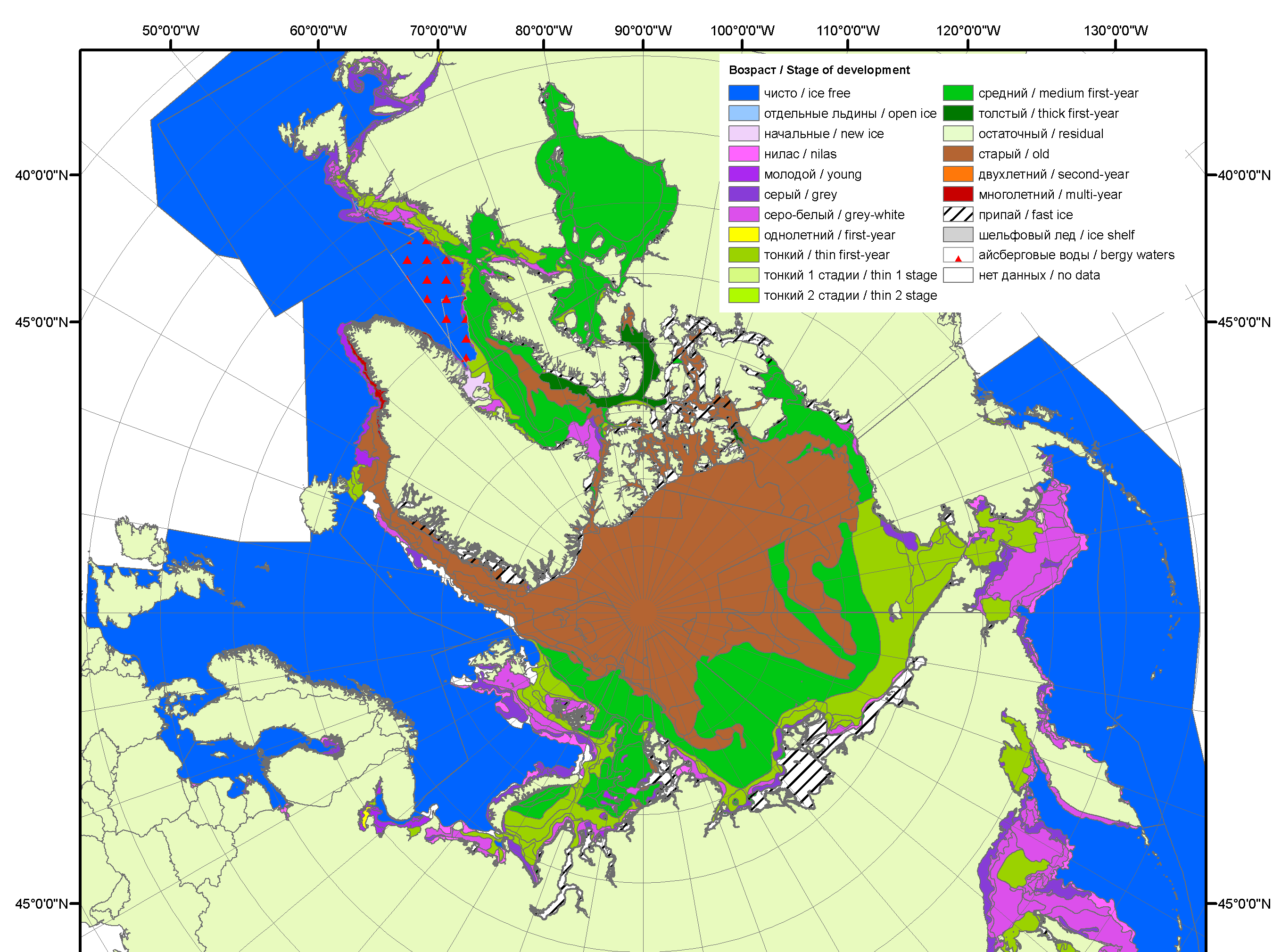 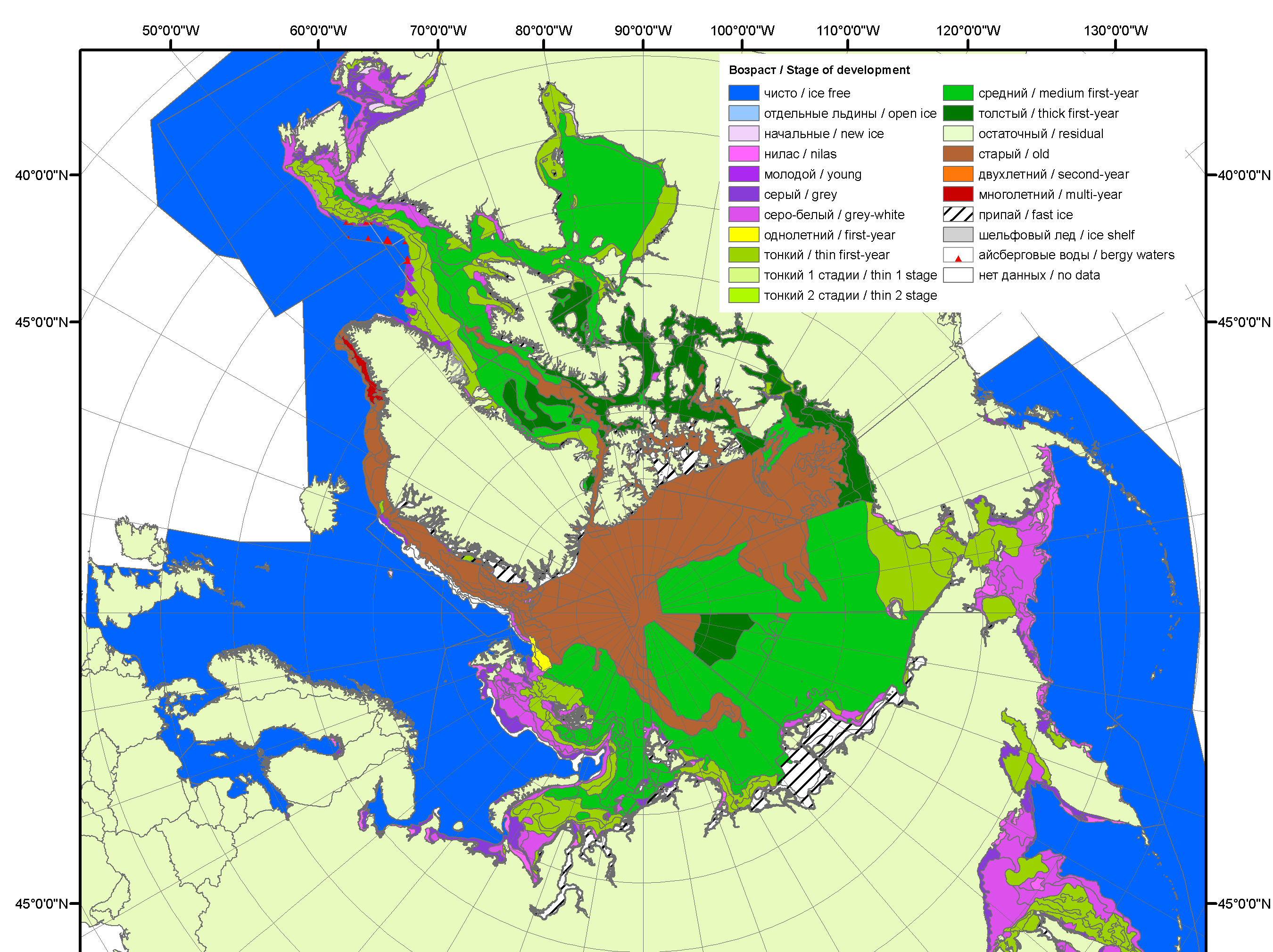 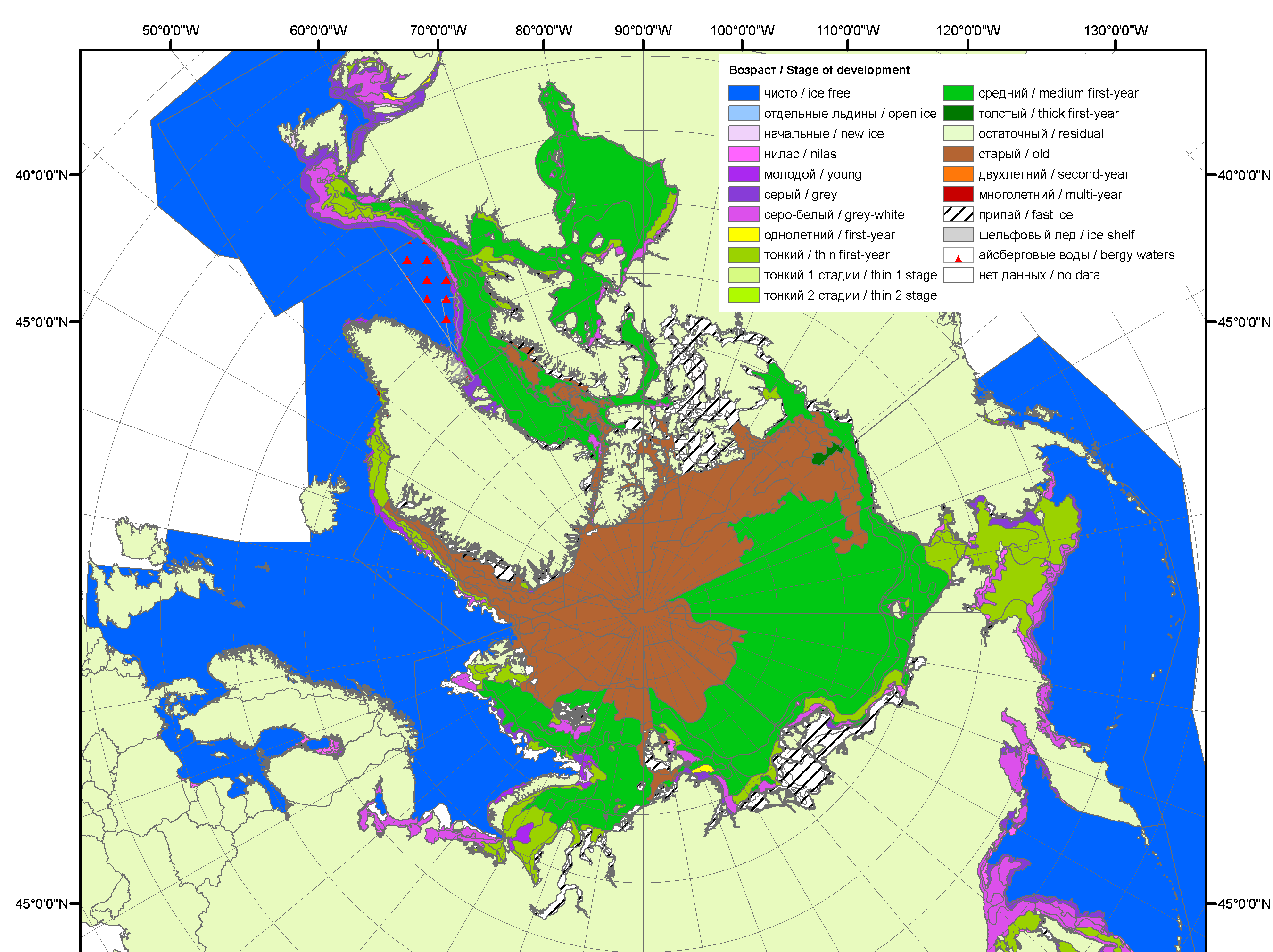 200720082009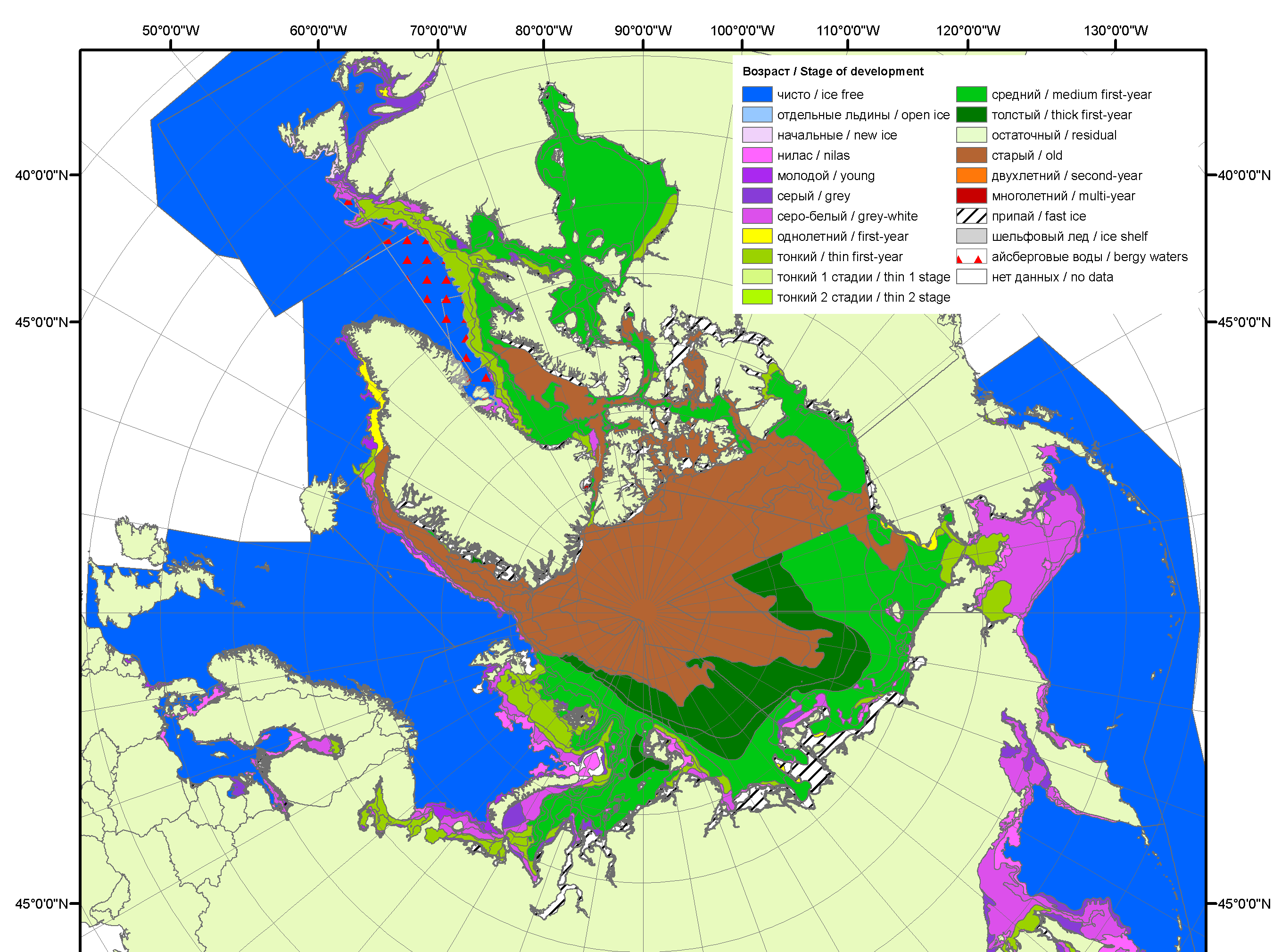 2010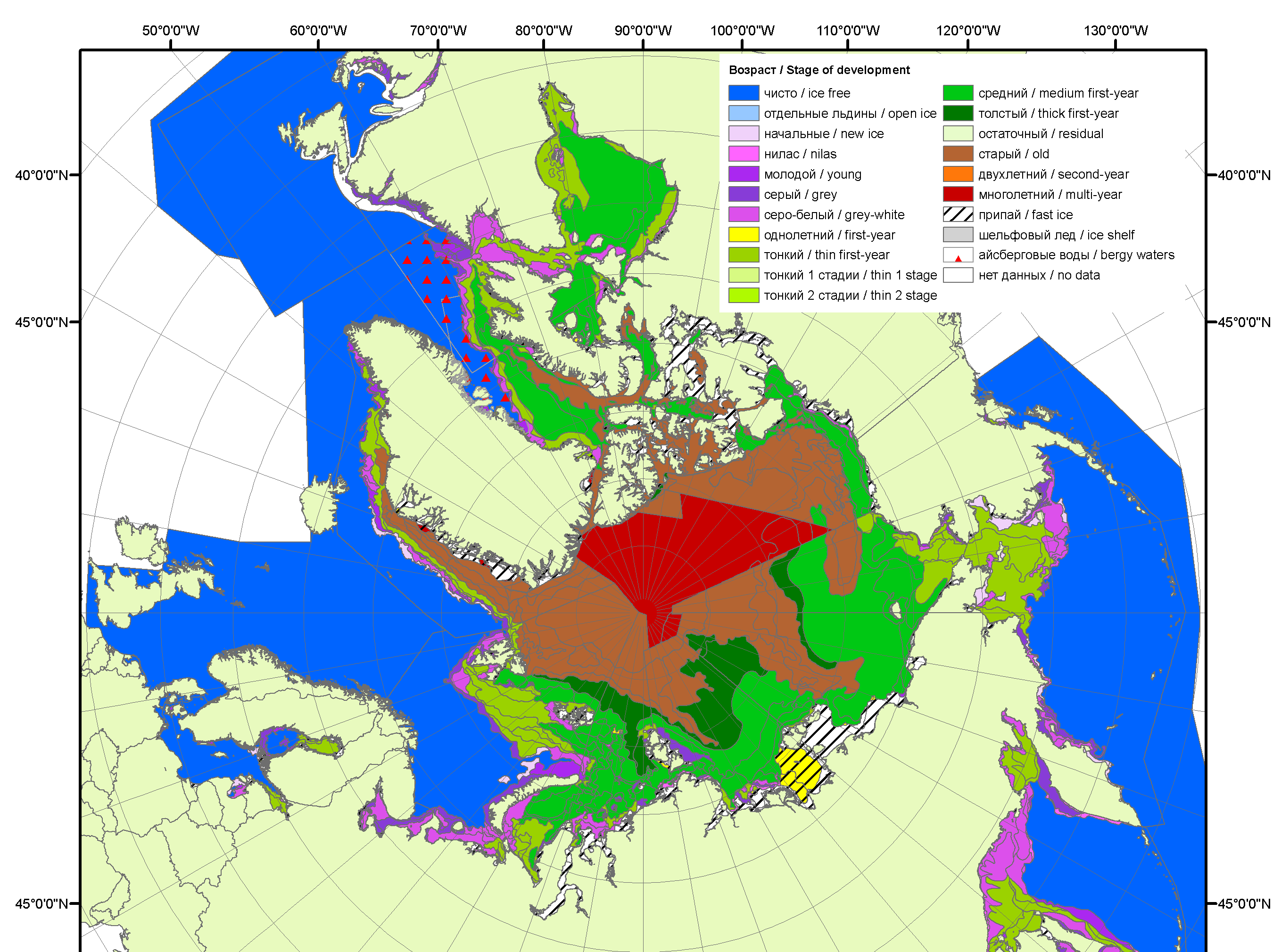 2011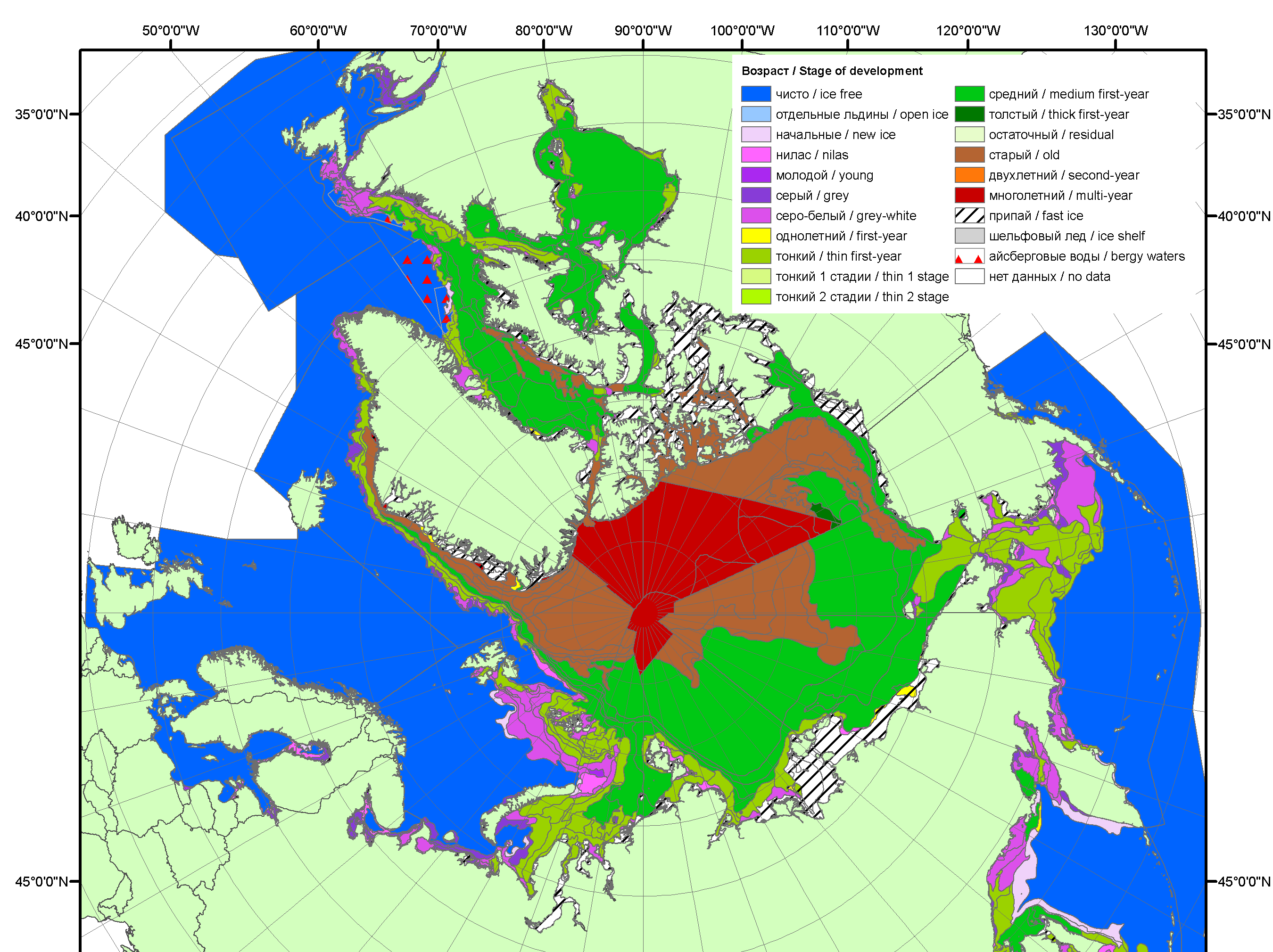 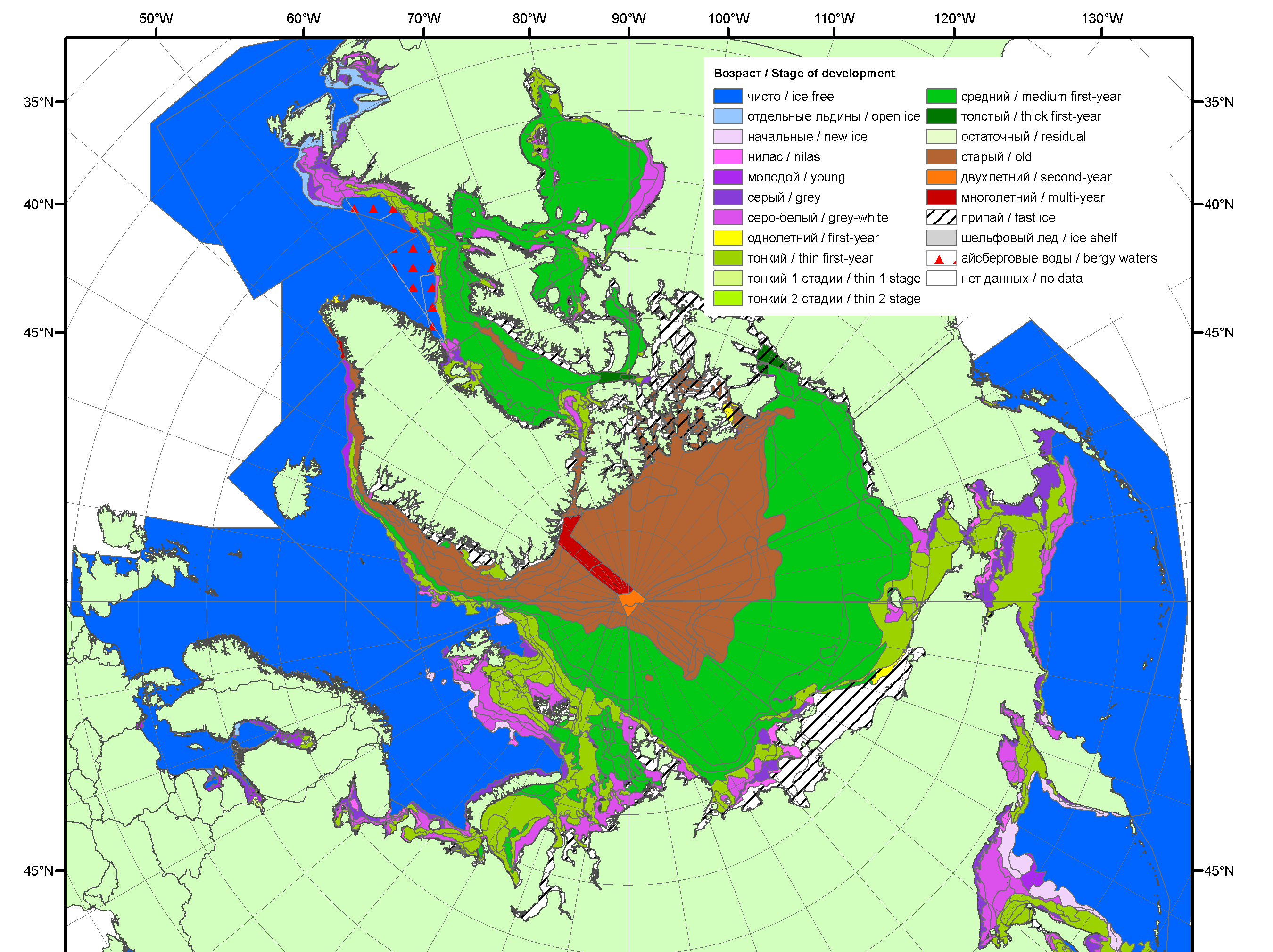 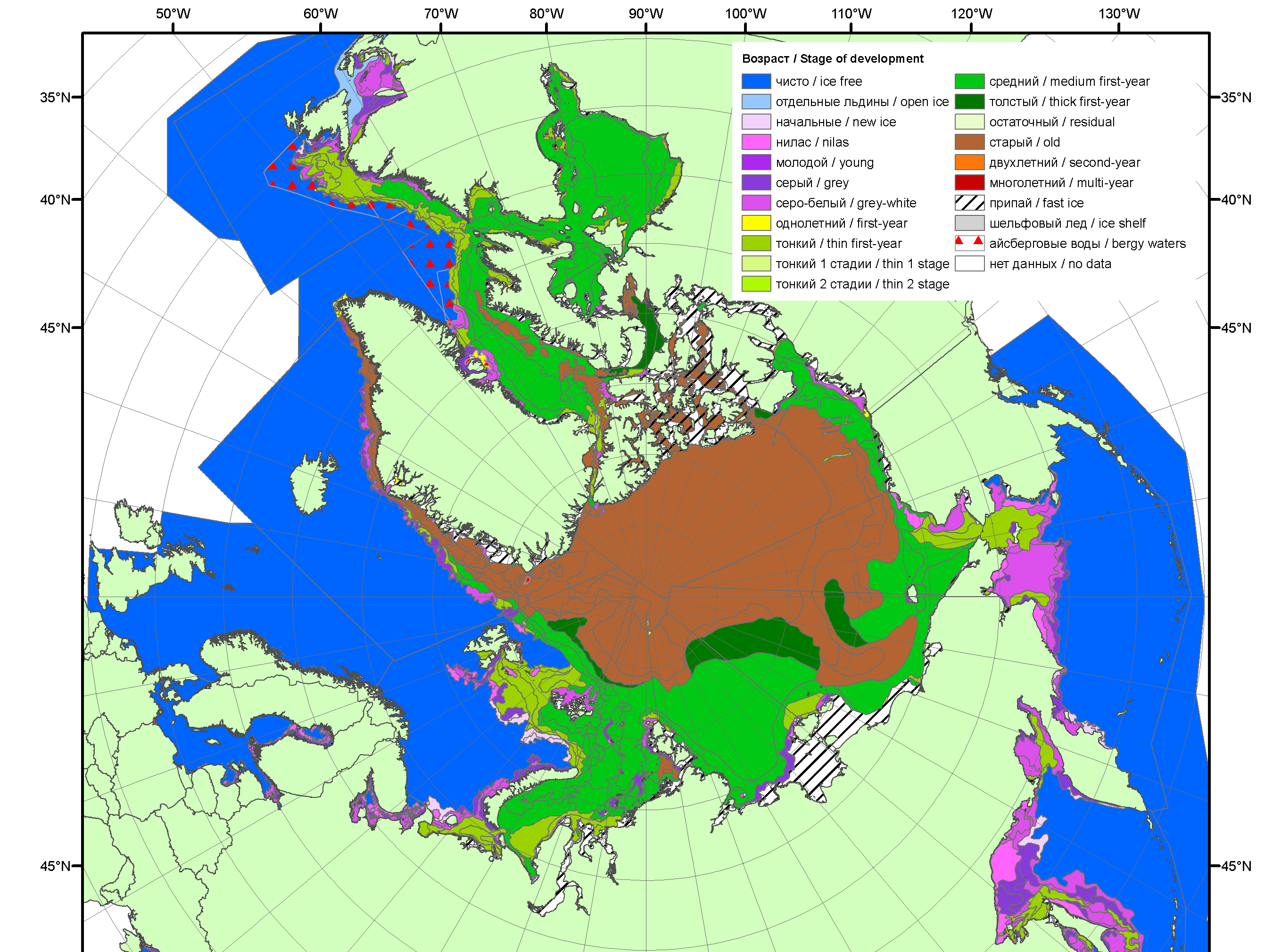 201220132014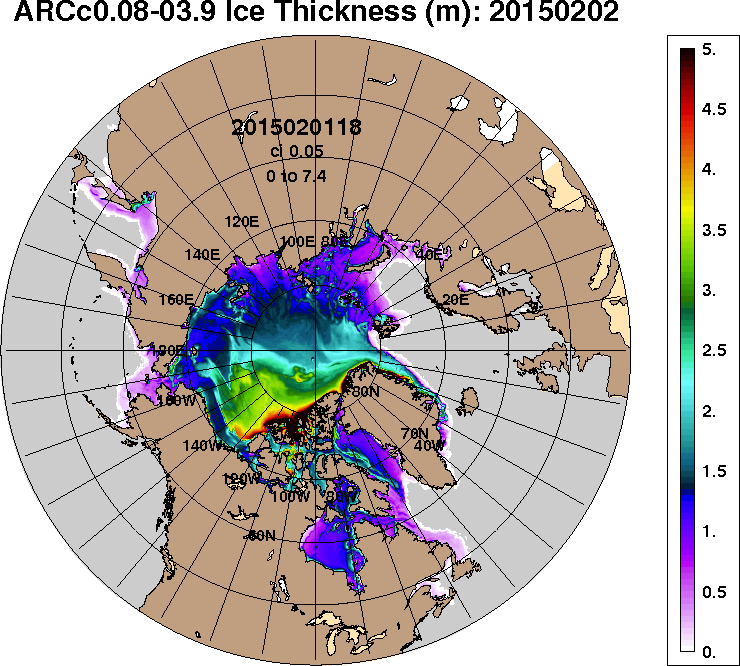 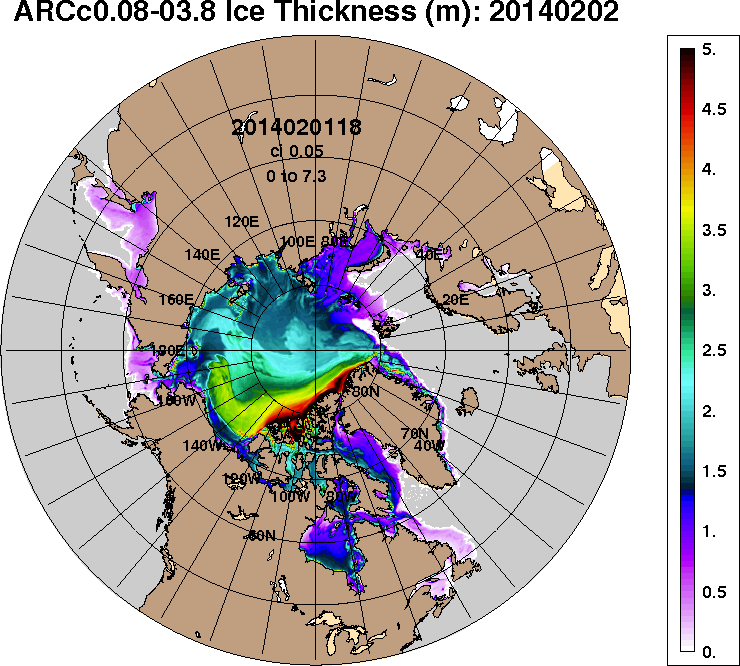 2015-02-022014-02-02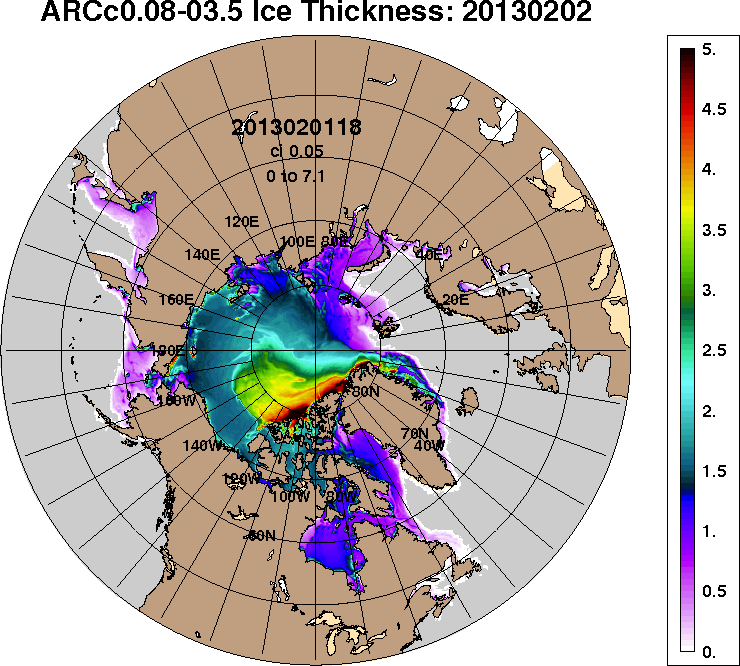 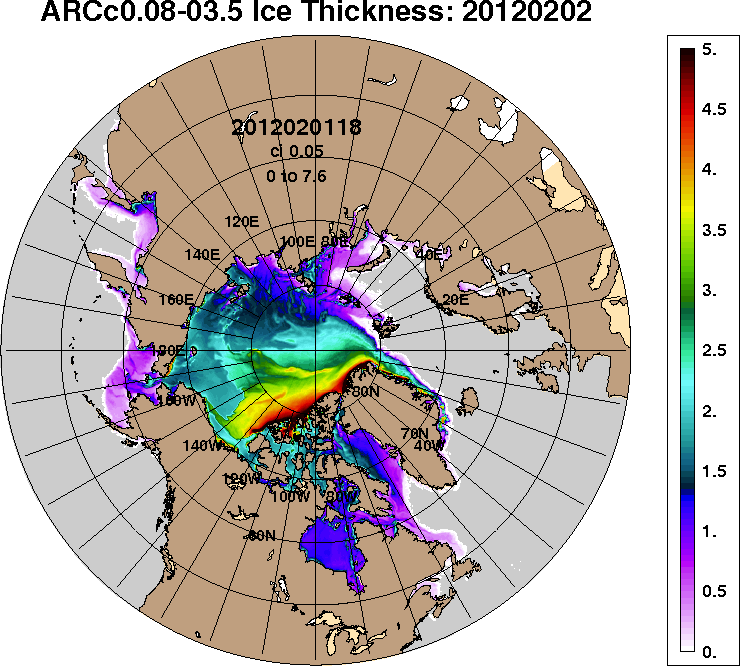 2013-02-022012-02-02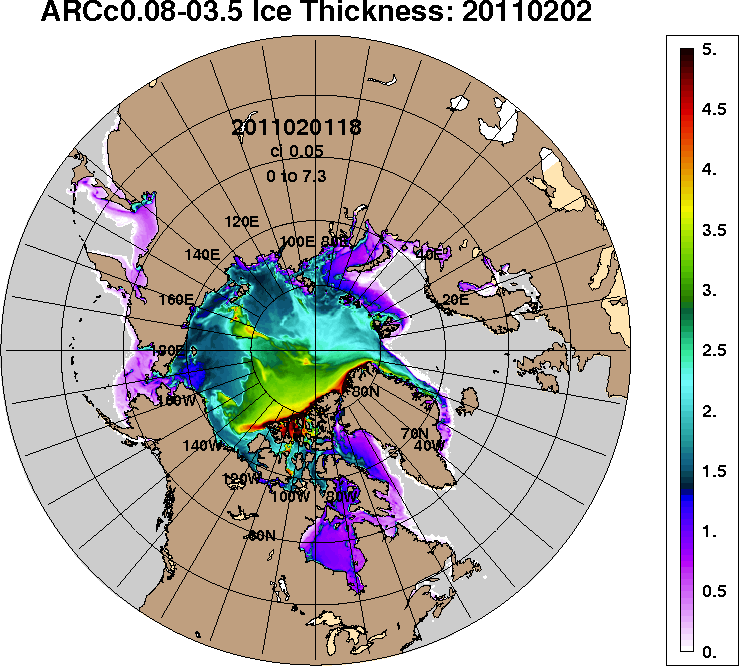 2011-02-022011-02-02РегионСеверная полярная областьСектор 45°W-95°E Сектор 95°E-170°W Сектор 170°W-45°W Моря СМПРазность177.927.272.578.30.0тыс.кв.км/сут.25.43.910.411.20.0МесяцS, тыс. км2Аномалии, тыс км2/%Аномалии, тыс км2/%Аномалии, тыс км2/%Аномалии, тыс км2/%Аномалии, тыс км2/%Аномалии, тыс км2/%Аномалии, тыс км2/%МесяцS, тыс. км22010 г2011 г2012 г2013 г2014 г2005-2015гг1978-2015гг02.01-01.0213608.2-237.5127.8-115.4-104.0-62.1-144.0-886.002.01-01.0213608.2-1.70.9-0.8-0.8-0.5-1.0-6.126.01-01.0214020.0-142.482.041.7-246.6-157.0-150.8-914.526.01-01.0214020.0-1.00.60.3-1.7-1.1-1.1-6.1МесяцS, тыс. км2Аномалии, тыс км2/%Аномалии, тыс км2/%Аномалии, тыс км2/%Аномалии, тыс км2/%Аномалии, тыс км2/%Аномалии, тыс км2/%Аномалии, тыс км2/%МесяцS, тыс. км22010 г2011 г2012 г2013 г2014 г2005-2015гг1978-2015гг02.01-01.023200.1-70.3-253.0394.5253.6118.8112.6-329.402.01-01.023200.1-2.1-7.314.18.63.93.6-9.326.01-01.023283.17.9-241.8454.786.5155.6128.9-331.726.01-01.023283.10.2-6.916.12.75.04.1-9.2МесяцS, тыс. км2Аномалии, тыс км2/%Аномалии, тыс км2/%Аномалии, тыс км2/%Аномалии, тыс км2/%Аномалии, тыс км2/%Аномалии, тыс км2/%Аномалии, тыс км2/%МесяцS, тыс. км22010 г2011 г2012 г2013 г2014 г2005-2015гг1978-2015гг02.01-01.024124.8-334.0-128.7-416.8-412.5-180.6-288.0-427.202.01-01.024124.8-7.5-3.0-9.2-9.1-4.2-6.5-9.426.01-01.024300.3-304.1-205.4-331.4-382.6-366.1-309.7-455.926.01-01.024300.3-6.6-4.6-7.2-8.2-7.8-6.7-9.6МесяцS, тыс. км2Аномалии, тыс км2/%Аномалии, тыс км2/%Аномалии, тыс км2/%Аномалии, тыс км2/%Аномалии, тыс км2/%Аномалии, тыс км2/%Аномалии, тыс км2/%МесяцS, тыс. км22010 г2011 г2012 г2013 г2014 г2005-2015гг1978-2015гг02.01-01.026283.3166.8509.5-93.154.9-0.331.3-129.402.01-01.026283.32.78.8-1.50.90.00.5-2.026.01-01.026436.5153.9529.3-81.549.453.530.0-127.026.01-01.026436.52.49.0-1.30.80.80.5-1.9МесяцS, тыс. км2Аномалии, тыс км2/%Аномалии, тыс км2/%Аномалии, тыс км2/%Аномалии, тыс км2/%Аномалии, тыс км2/%Аномалии, тыс км2/%Аномалии, тыс км2/%МесяцS, тыс. км22010 г2011 г2012 г2013 г2014 г2005-2015гг1978-2015гг02.01-01.023025.921.50.061.522.90.317.95.702.01-01.023025.90.70.02.10.80.00.60.226.01-01.023025.929.60.091.80.80.017.25.226.01-01.023025.91.00.03.10.00.00.60.2МесяцМинимальное знач.Максимальное знач.Среднее знач.Медиана26.01-01.0213728.826.01.201116009.730.01.197914934.514981.7МесяцМинимальное знач.Максимальное знач.Среднее знач.Медиана26.01-01.022751.701.02.20124555.930.01.19793614.83611.0МесяцМинимальное знач.Максимальное знач.Среднее знач.Медиана26.01-01.024256.930.01.20155265.601.02.19794756.24801.2МесяцМинимальное знач.Максимальное знач.Среднее знач.Медиана26.01-01.025845.526.01.20117263.401.02.19936563.56536.3МесяцМинимальное знач.Максимальное знач.Среднее знач.Медиана26.01-01.022892.101.02.20123025.926.01.19793020.73025.9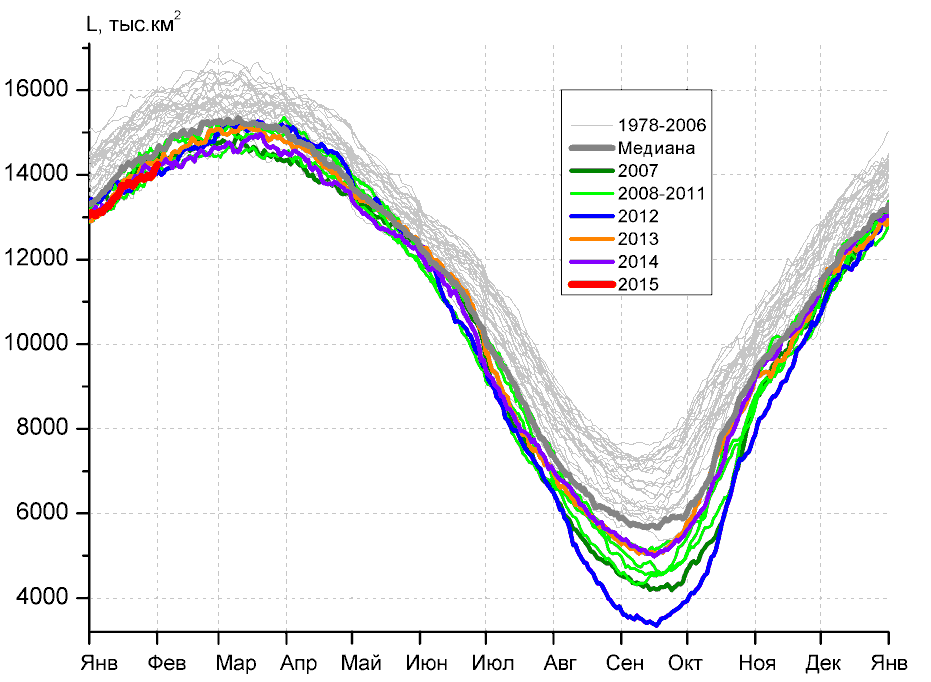 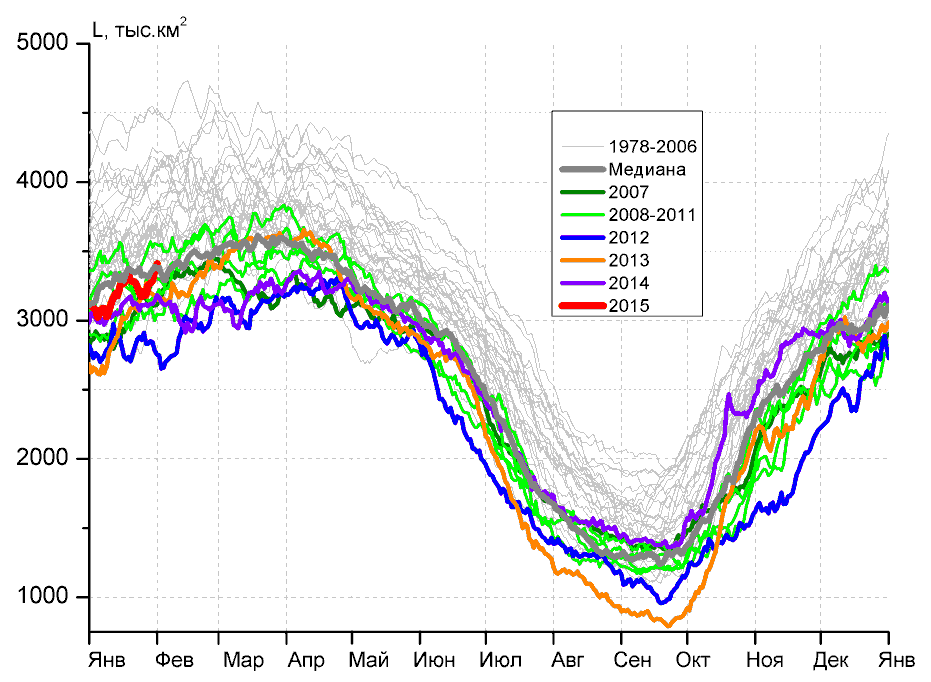 а)б)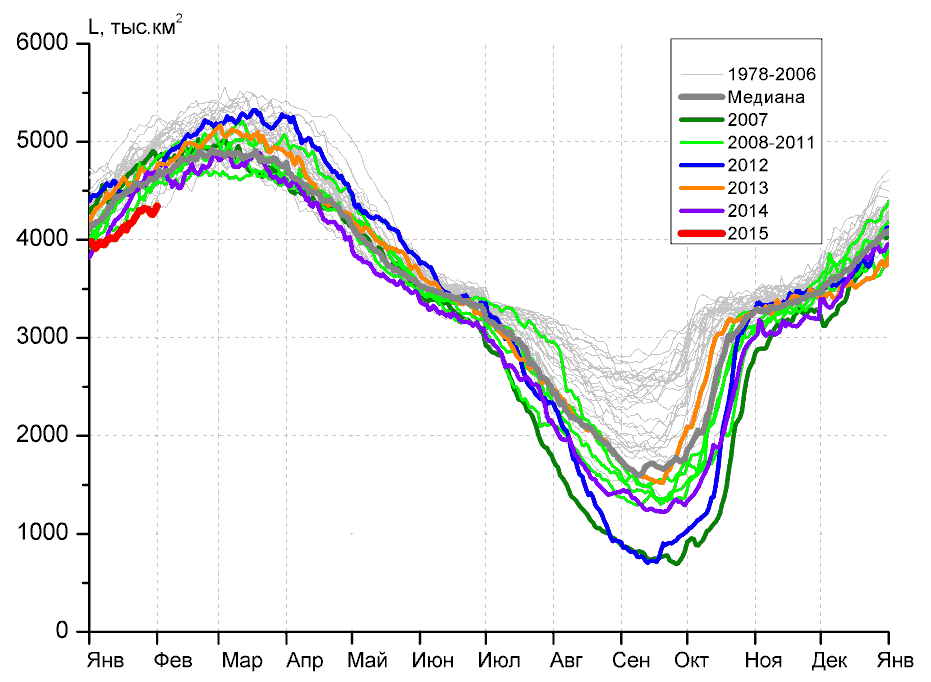 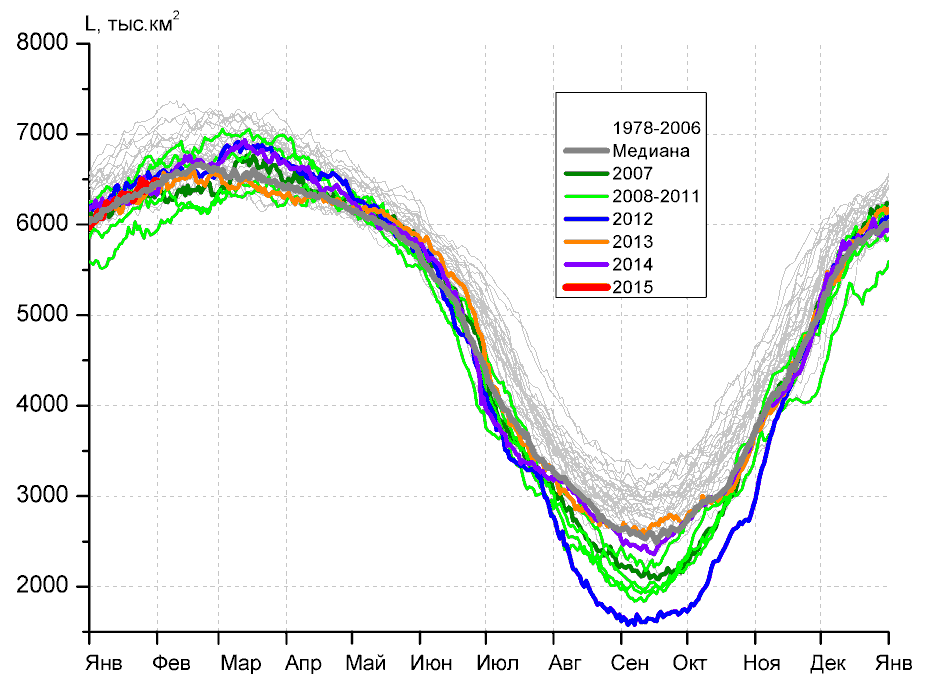 в)г)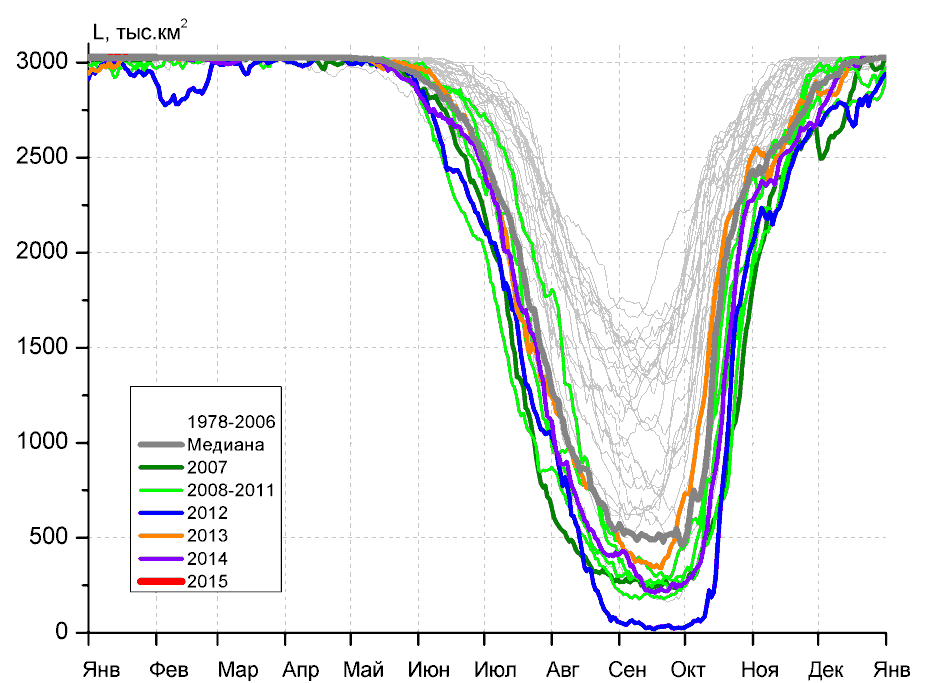 д)д)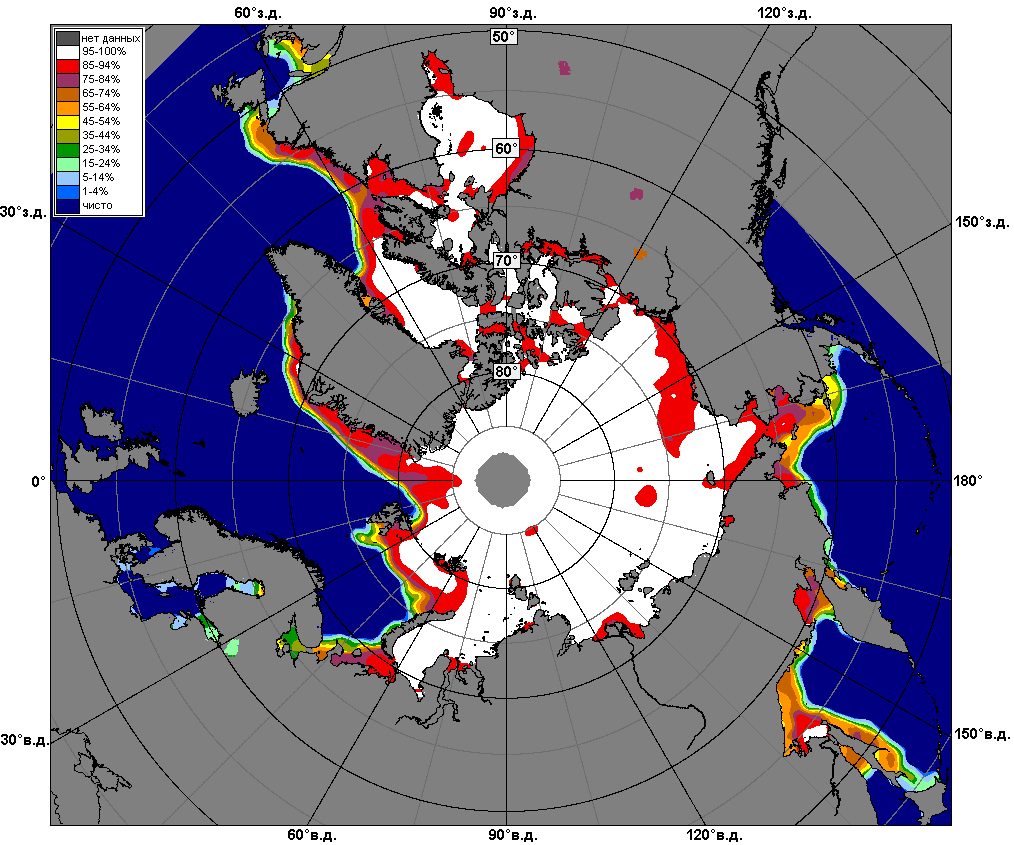 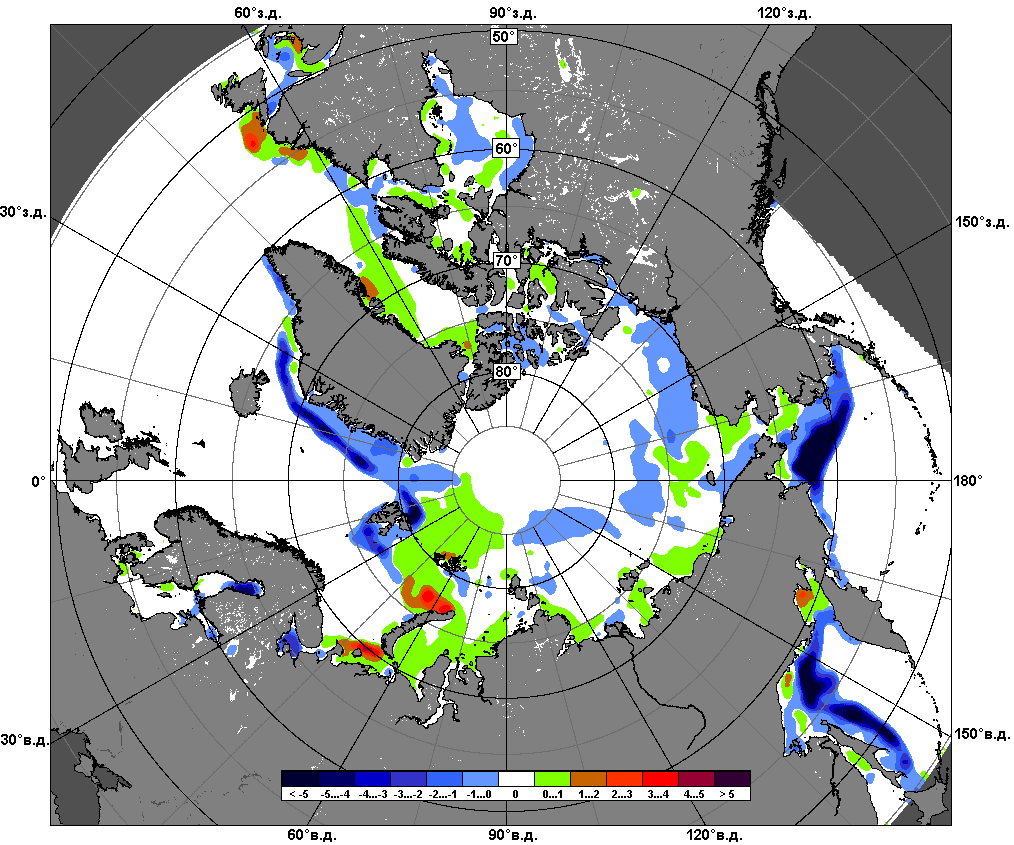 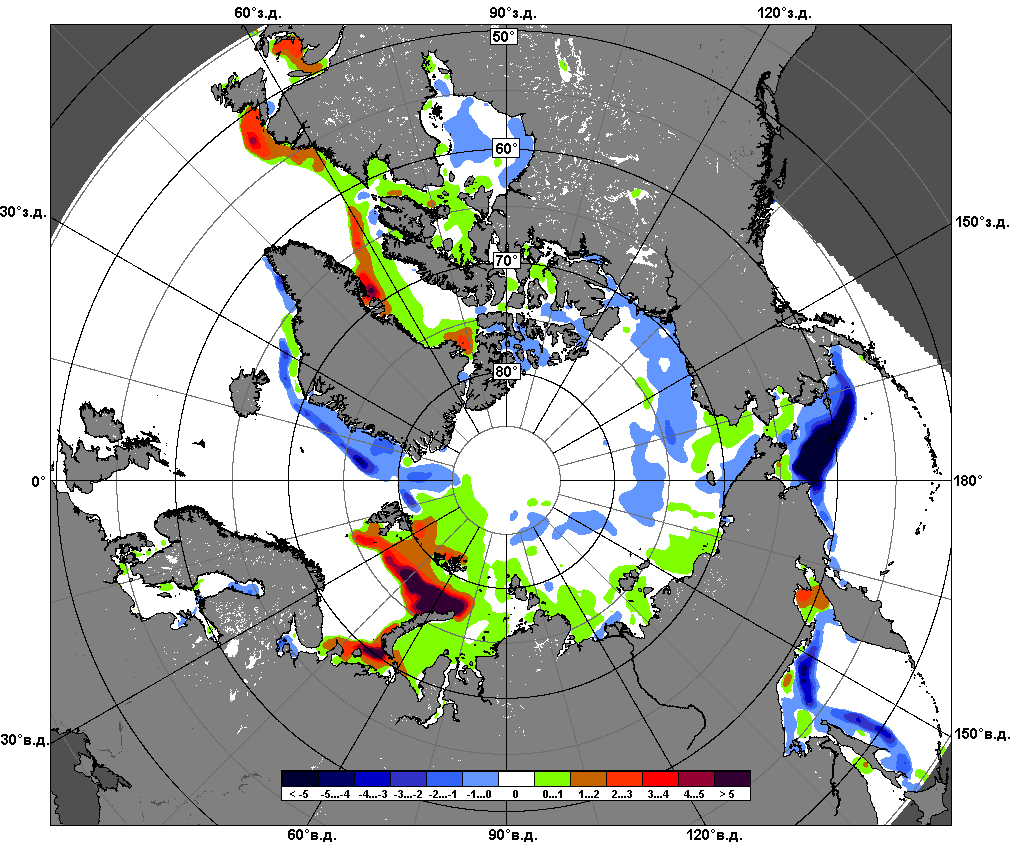 26.01 – 01.02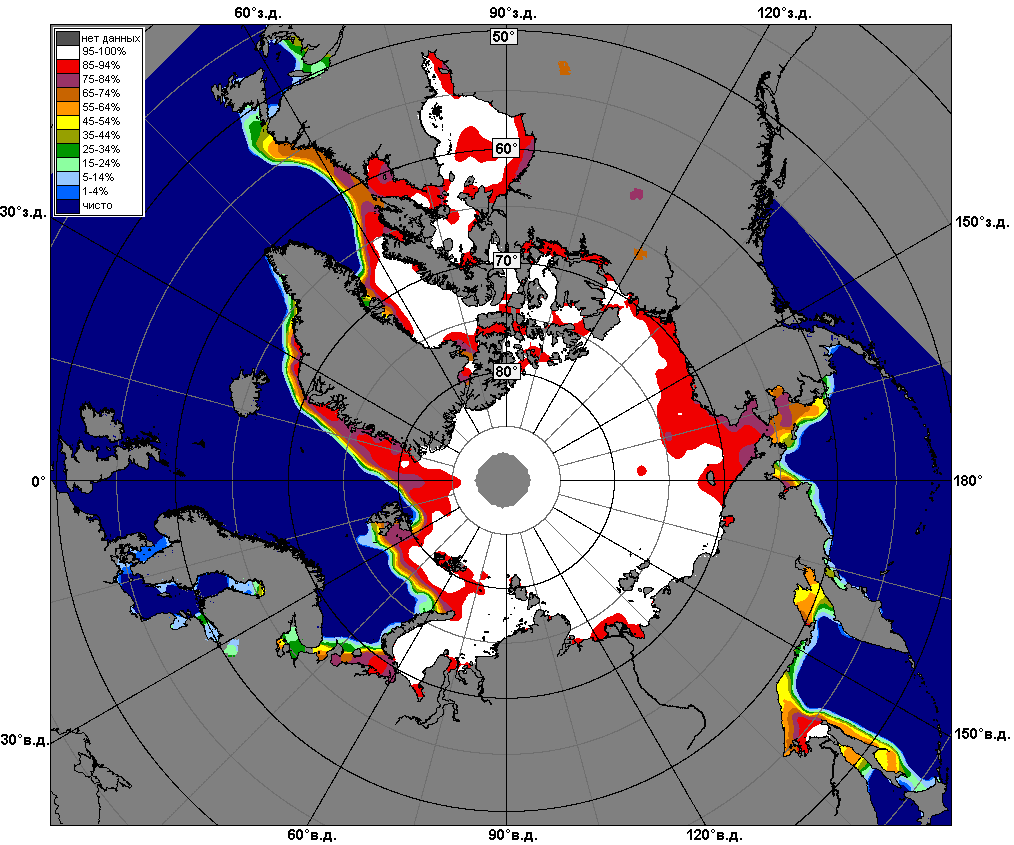 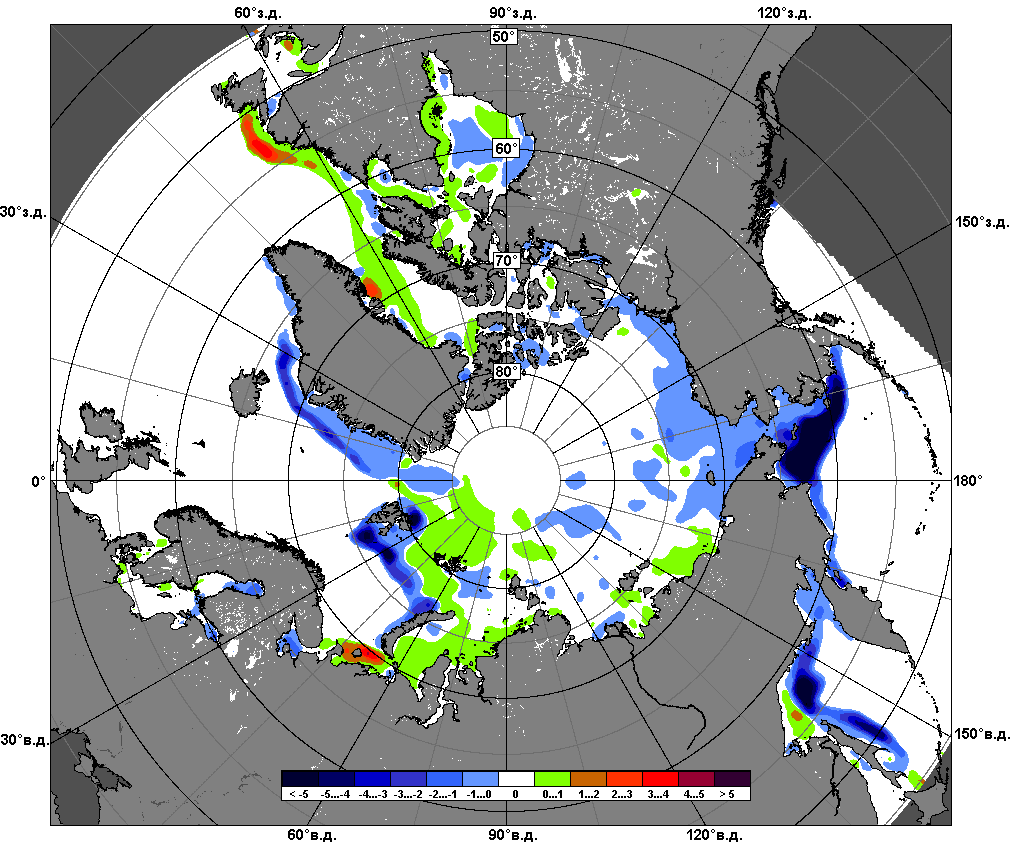 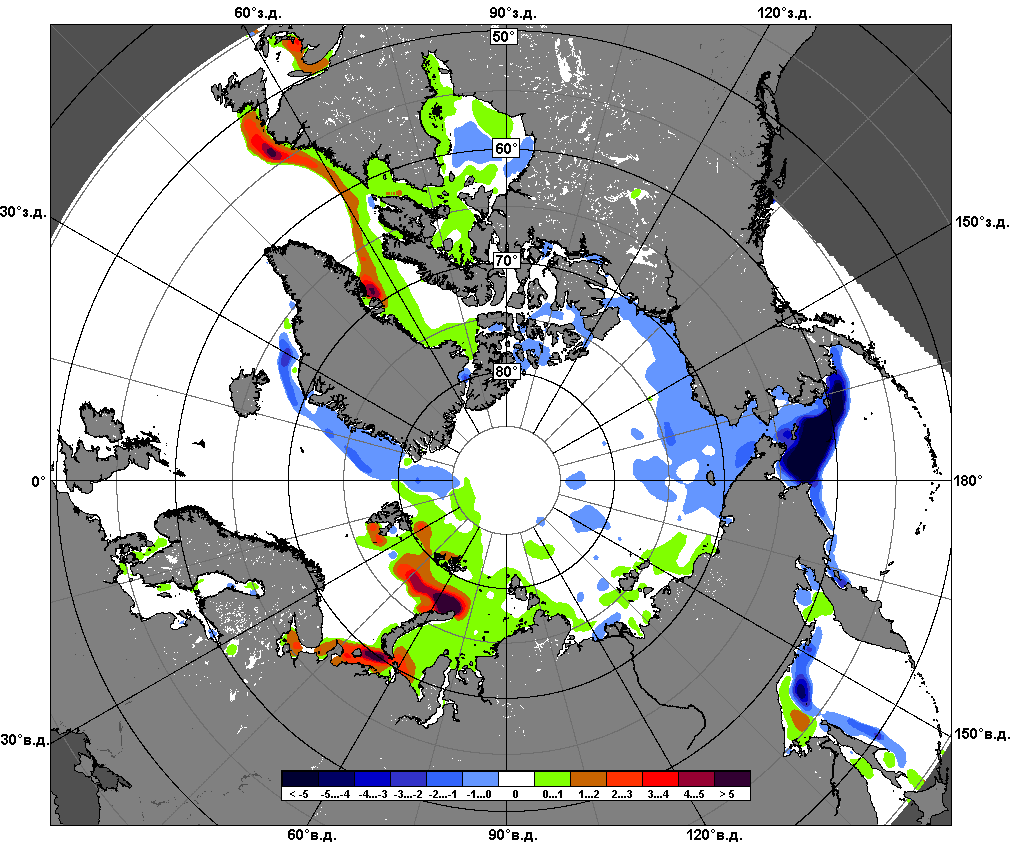 02.01 – 01.02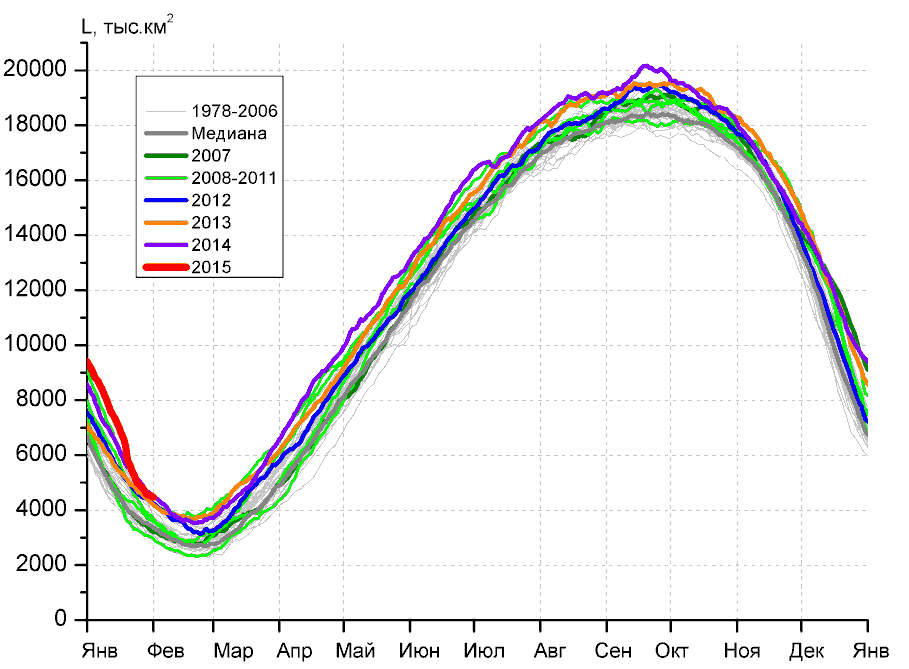 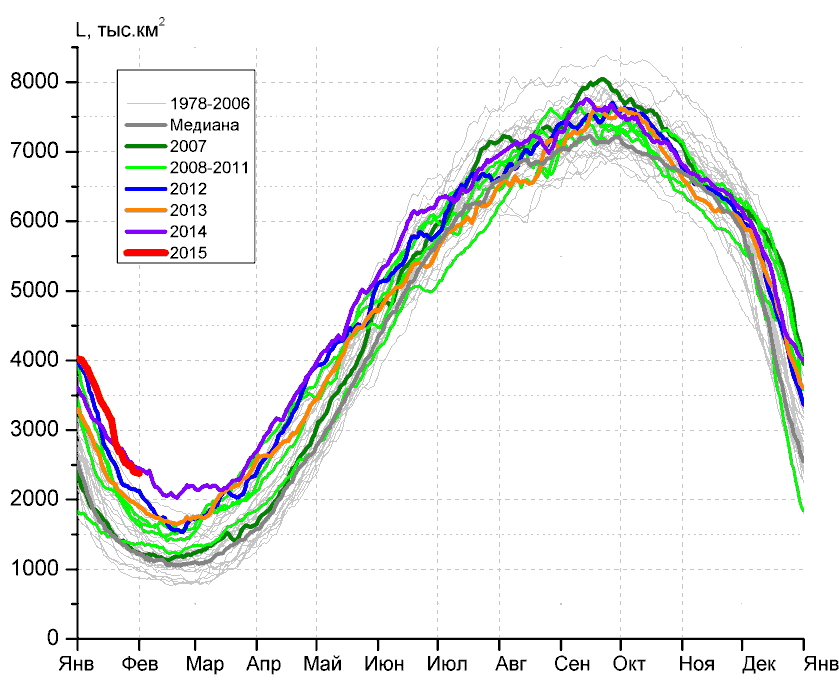 а)б)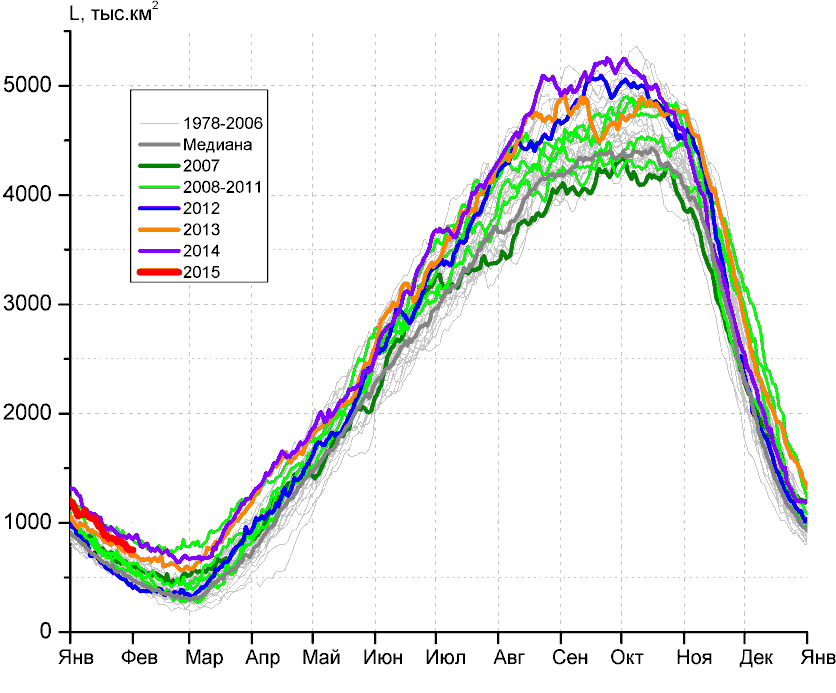 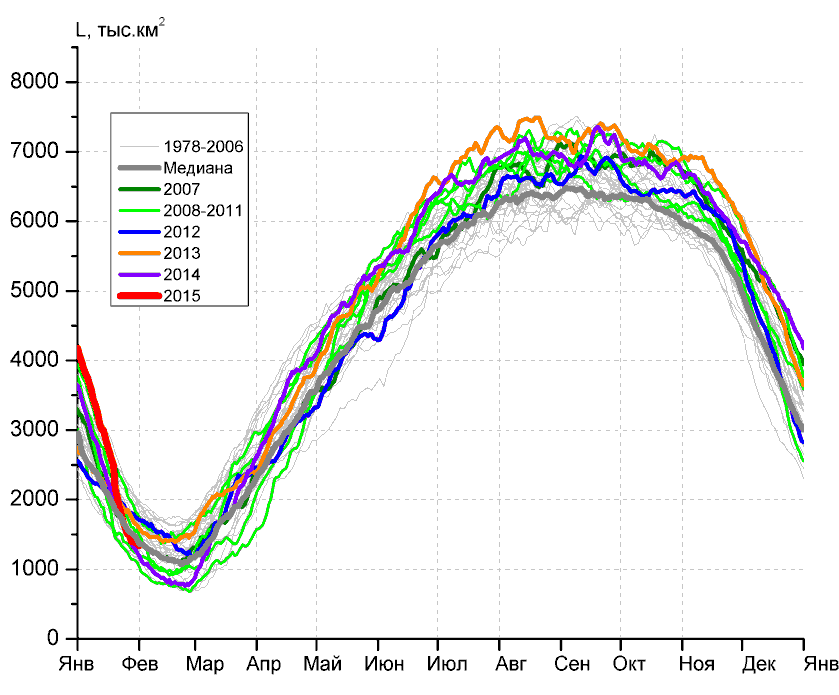 в)г)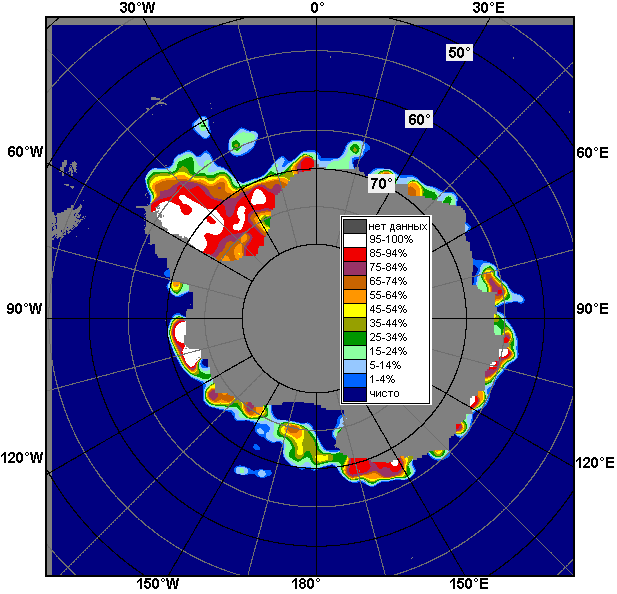 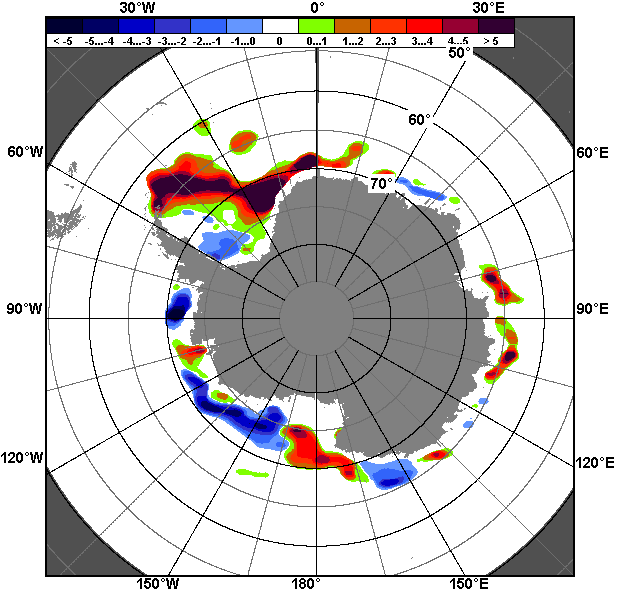 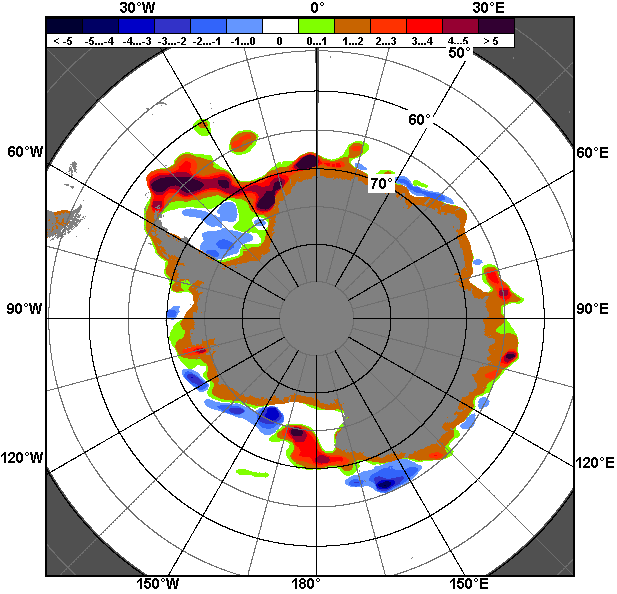 26.01 – 01.0226.01 – 01.0226.01 – 01.02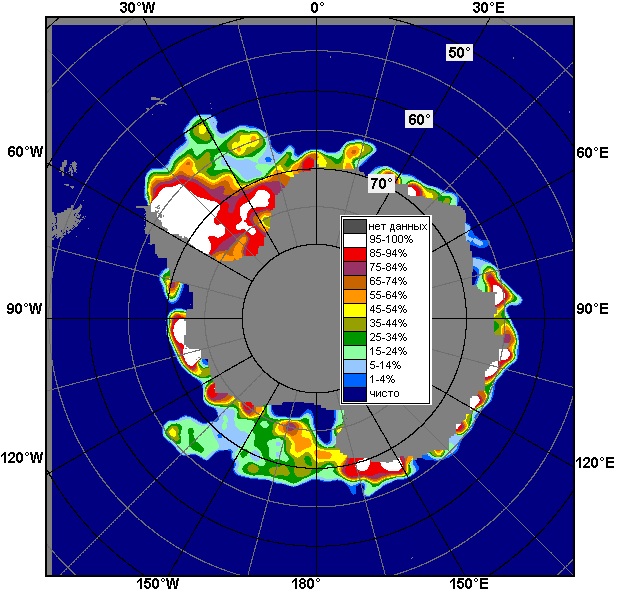 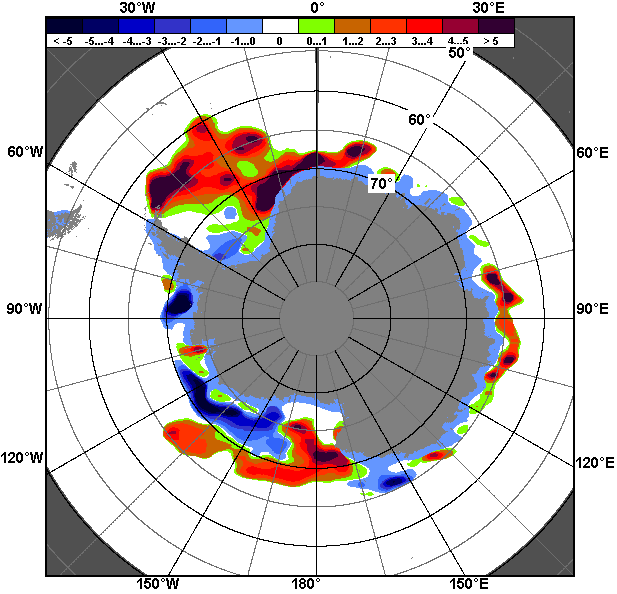 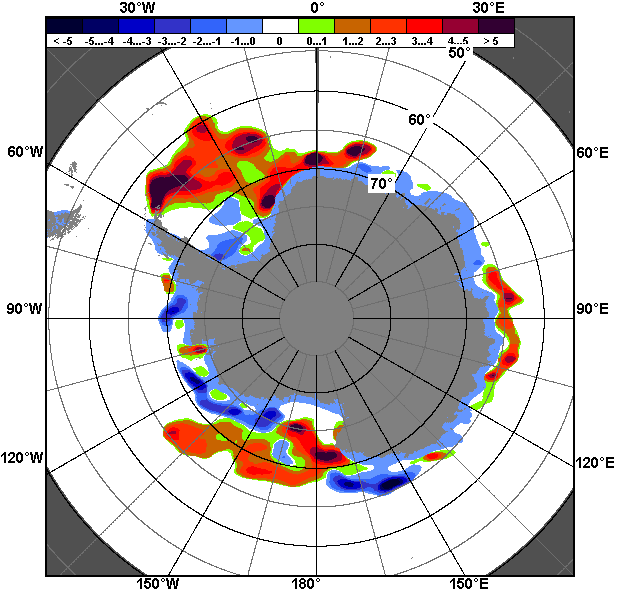 02.01 – 01.0202.01 – 01.0202.01 – 01.02РегионЮжный ОкеанАтлантический сектор Индоокеанский сектор Тихоокеанский сектор Разность-875.0-275.0-69.4-530.7тыс.кв.км/сут.-125.0-39.3-9.9-75.8МесяцS, тыс. км2Аномалии, тыс км2/%Аномалии, тыс км2/%Аномалии, тыс км2/%Аномалии, тыс км2/%Аномалии, тыс км2/%Аномалии, тыс км2/%Аномалии, тыс км2/%МесяцS, тыс. км22010 г2011 г2012 г2013 г2014 г2005-2015гг1978-2015гг02.01-01.026679.71825.22296.31127.11230.0484.71379.51677.902.01-01.026679.737.652.420.322.67.826.033.526.01-01.024638.9862.11560.3251.8229.7-86.1691.9819.326.01-01.024638.922.850.75.75.2-1.817.521.5МесяцS, тыс. км2Аномалии, тыс км2/%Аномалии, тыс км2/%Аномалии, тыс км2/%Аномалии, тыс км2/%Аномалии, тыс км2/%Аномалии, тыс км2/%Аномалии, тыс км2/%МесяцS, тыс. км22010 г2011 г2012 г2013 г2014 г2005-2015гг1978-2015гг02.01-01.023142.7875.41615.2326.9711.3225.0871.21137.902.01-01.023142.738.6105.711.629.37.738.456.826.01-01.022438.8597.11065.9286.0475.8-65.7664.0885.426.01-01.022438.832.477.613.324.2-2.637.457.0МесяцS, тыс. км2Аномалии, тыс км2/%Аномалии, тыс км2/%Аномалии, тыс км2/%Аномалии, тыс км2/%Аномалии, тыс км2/%Аномалии, тыс км2/%Аномалии, тыс км2/%МесяцS, тыс. км22010 г2011 г2012 г2013 г2014 г2005-2015гг1978-2015гг02.01-01.02944.3165.2149.9289.681.2-83.6114.6199.502.01-01.02944.321.218.944.29.4-8.113.826.826.01-01.02785.6142.4223.2328.452.1-88.0110.4191.226.01-01.02785.622.139.771.87.1-10.116.432.2МесяцS, тыс. км2Аномалии, тыс км2/%Аномалии, тыс км2/%Аномалии, тыс км2/%Аномалии, тыс км2/%Аномалии, тыс км2/%Аномалии, тыс км2/%Аномалии, тыс км2/%МесяцS, тыс. км22010 г2011 г2012 г2013 г2014 г2005-2015гг1978-2015гг02.01-01.022592.6784.5531.2512.3437.8343.3393.9340.602.01-01.022592.643.425.824.620.315.317.915.126.01-01.021414.4122.6271.2-362.7-298.367.6-82.5-257.326.01-01.021414.49.523.7-20.4-17.45.0-5.5-15.4МесяцМинимальное знач.Максимальное знач.Среднее знач.Медиана26.01-01.022913.701.02.20065006.726.01.20143819.63726.6МесяцМинимальное знач.Максимальное знач.Среднее знач.Медиана26.01-01.02875.501.02.19882583.426.01.20141553.51471.5МесяцМинимальное знач.Максимальное знач.Среднее знач.Медиана26.01-01.02403.601.02.2012917.127.01.2008594.4582.5МесяцМинимальное знач.Максимальное знач.Среднее знач.Медиана26.01-01.021042.201.02.20112239.426.01.19821671.71721.1РегионS, тыс. км2Аномалии, тыс км2/%Аномалии, тыс км2/%Аномалии, тыс км2/%Аномалии, тыс км2/%Аномалии, тыс км2/%Аномалии, тыс км2/%Аномалии, тыс км2/%1978-2015гг1978-2015гг1978-2015гг1978-2015ггРегионS, тыс. км22010 г2011 г2012 г2013 г2014 г2005-2015гг1978-2015ггМинимум датаМаксимум датаСреднееМедианаСев. полярная область14020.0-142.482.041.7-246.6-157.0-150.8-914.513728.826.01.201116009.730.01.197914934.514981.7Сев. полярная область14020.0-1.00.60.3-1.7-1.1-1.1-6.113728.826.01.201116009.730.01.197914934.514981.7Сектор 45°W-95°E3283.17.9-241.8454.786.5155.6128.9-331.72751.701.02.20124555.930.01.19793614.83611.0Сектор 45°W-95°E3283.10.2-6.916.12.75.04.1-9.22751.701.02.20124555.930.01.19793614.83611.0Гренландское море568.8-83.7-163.6-66.4-128.6-22.2-99.4-231.3549.627.01.20151110.001.02.1982800.1755.4Гренландское море568.8-12.8-22.3-10.5-18.4-3.8-14.9-28.9549.627.01.20151110.001.02.1982800.1755.4Баренцево море707.5190.046.4352.7242.9194.1214.8-11.1294.126.01.20061132.801.02.1979718.6735.1Баренцево море707.536.77.099.452.337.843.6-1.5294.126.01.20061132.801.02.1979718.6735.1Карское море839.229.60.091.80.80.017.25.2705.301.02.2012839.226.01.1979834.0839.2Карское море839.23.70.012.30.10.02.10.6705.301.02.2012839.226.01.1979834.0839.2Сектор 95°E-170°W4300.3-304.1-205.4-331.4-382.6-366.1-309.7-455.94256.930.01.20155265.601.02.19794756.24801.2Сектор 95°E-170°W4300.3-6.6-4.6-7.2-8.2-7.8-6.7-9.64256.930.01.20155265.601.02.19794756.24801.2Море Лаптевых674.30.00.00.00.00.00.00.0673.627.01.1995674.326.01.1979674.3674.3Море Лаптевых674.30.00.00.00.00.00.00.0673.627.01.1995674.326.01.1979674.3674.3Восточно-Сибирское море915.10.00.00.00.00.00.00.0914.528.01.1994915.126.01.1979915.1915.1Восточно-Сибирское море915.10.00.00.00.00.00.00.0914.528.01.1994915.126.01.1979915.1915.1Чукотское море597.30.00.00.00.00.00.00.0596.726.01.1999597.326.01.1979597.3597.3Чукотское море597.30.00.00.00.00.00.00.0596.726.01.1999597.326.01.1979597.3597.3Берингово море481.8-267.9-202.3-445.1-303.3-40.6-223.6-200.2371.601.02.1985988.801.02.2000682.0684.9Берингово море481.8-35.7-29.6-48.0-38.6-7.8-31.7-29.4371.601.02.1985988.801.02.2000682.0684.9Сектор 170°W-45°W6436.5153.9529.3-81.549.453.530.0-127.05845.526.01.20117263.401.02.19936563.56536.3Сектор 170°W-45°W6436.52.49.0-1.30.80.80.5-1.95845.526.01.20117263.401.02.19936563.56536.3Море Бофорта486.60.00.00.00.00.00.00.0485.931.01.1996486.626.01.1979486.6486.6Море Бофорта486.60.00.00.00.00.00.00.0485.931.01.1996486.626.01.1979486.6486.6Гудзонов залив838.9-0.1-0.10.0-0.1-0.10.0-0.1836.628.01.1994839.026.01.1979839.0839.0Гудзонов залив838.90.00.00.00.00.00.00.0836.628.01.1994839.026.01.1979839.0839.0Море Лабрадор273.3127.1249.653.361.7-61.755.64.36.326.01.2011508.926.01.1984268.9266.8Море Лабрадор273.387.01053.024.229.1-18.425.51.66.326.01.2011508.926.01.1984268.9266.8Дейвисов пролив440.384.9163.8-11.626.667.526.6-13.3247.926.01.2011690.727.01.1983453.5440.5Дейвисов пролив440.323.959.2-2.66.418.16.4-2.9247.926.01.2011690.727.01.1983453.5440.5Канадский архипелаг1189.4-0.78.8-0.7-0.7-0.70.2-0.41152.126.01.20111190.126.01.19791189.81190.1Канадский архипелаг1189.4-0.10.7-0.1-0.1-0.10.00.01152.126.01.20111190.126.01.19791189.81190.1РегионS, тыс. км2Аномалии, тыс км2/%Аномалии, тыс км2/%Аномалии, тыс км2/%Аномалии, тыс км2/%Аномалии, тыс км2/%Аномалии, тыс км2/%Аномалии, тыс км2/%1978-2015гг1978-2015гг1978-2015гг1978-2015ггРегионS, тыс. км22010 г2011 г2012 г2013 г2014 г2005-2015гг1978-2015ггМинимум датаМаксимум датаСреднееМедианаСев. полярная область13608.2-237.5127.8-115.4-104.0-62.1-144.0-886.012906.603.01.201116009.730.01.197914494.214521.4Сев. полярная область13608.2-1.70.9-0.8-0.8-0.5-1.0-6.112906.603.01.201116009.730.01.197914494.214521.4Сектор 45°W-95°E3200.1-70.3-253.0394.5253.6118.8112.6-329.42610.306.01.20134555.930.01.19793529.53510.4Сектор 45°W-95°E3200.1-2.1-7.314.18.63.93.6-9.32610.306.01.20134555.930.01.19793529.53510.4Гренландское море610.8-65.0-80.00.6-65.4-15.3-45.8-165.4549.627.01.20151118.510.01.1989776.3735.0Гренландское море610.8-9.6-11.60.1-9.7-2.4-7.0-21.3549.627.01.20151118.510.01.1989776.3735.0Баренцево море603.969.8-34.2246.1254.699.5129.4-86.1171.308.01.20131132.801.02.1979690.0706.4Баренцево море603.913.1-5.468.872.919.727.3-12.5171.308.01.20131132.801.02.1979690.0706.4Карское море839.221.60.061.522.90.317.95.7705.301.02.2012839.202.01.1979833.5839.2Карское море839.22.60.07.92.80.02.20.7705.301.02.2012839.202.01.1979833.5839.2Сектор 95°E-170°W4124.8-334.0-128.7-416.8-412.5-180.6-288.0-427.23848.002.01.20145265.601.02.19794552.04548.6Сектор 95°E-170°W4124.8-7.5-3.0-9.2-9.1-4.2-6.5-9.43848.002.01.20145265.601.02.19794552.04548.6Море Лаптевых674.30.00.00.00.00.00.00.0669.120.01.1987674.302.01.1979674.3674.3Море Лаптевых674.30.00.00.00.00.00.00.0669.120.01.1987674.302.01.1979674.3674.3Восточно-Сибирское море915.10.00.00.00.00.00.00.0914.514.01.1999915.102.01.1979915.1915.1Восточно-Сибирское море915.10.00.00.00.00.00.00.0914.514.01.1999915.102.01.1979915.1915.1Чукотское море597.30.00.00.00.00.00.00.0595.506.01.2006597.302.01.1979597.3597.3Чукотское море597.30.00.00.00.00.00.00.0595.506.01.2006597.302.01.1979597.3597.3Берингово море337.6-333.5-254.0-463.8-364.2-170.0-287.9-272.1167.204.01.2015988.801.02.2000609.7614.0Берингово море337.6-49.7-42.9-57.9-51.9-33.5-46.0-44.6167.204.01.2015988.801.02.2000609.7614.0Сектор 170°W-45°W6283.3166.8509.5-93.154.9-0.331.3-129.45512.507.01.20117263.401.02.19936412.76399.6Сектор 170°W-45°W6283.32.78.8-1.50.90.00.5-2.05512.507.01.20117263.401.02.19936412.76399.6Море Бофорта486.60.00.00.00.00.00.00.0484.024.01.1990486.602.01.1979486.6486.6Море Бофорта486.60.00.00.00.00.00.00.0484.024.01.1990486.602.01.1979486.6486.6Гудзонов залив838.9-0.137.30.00.80.03.51.5718.307.01.2011839.002.01.1979837.5839.0Гудзонов залив838.90.04.70.00.10.00.40.2718.307.01.2011839.002.01.1979837.5839.0Море Лабрадор245.8172.4227.383.9111.8-24.586.030.02.607.01.2011533.124.01.1984215.8209.5Море Лабрадор245.8234.61225.251.883.4-9.153.813.92.607.01.2011533.124.01.1984215.8209.5Дейвисов пролив420.677.0176.1-37.617.453.528.8-13.8186.508.01.2011709.409.01.1983434.4420.6Дейвисов пролив420.622.472.0-8.24.314.67.4-3.2186.508.01.2011709.409.01.1983434.4420.6Канадский архипелаг1189.90.174.60.8-0.2-0.16.82.01022.207.01.20111190.102.01.19791188.01190.1Канадский архипелаг1189.90.06.70.10.00.00.60.21022.207.01.20111190.102.01.19791188.01190.1РегионS, тыс. км2Аномалии, тыс км2/%Аномалии, тыс км2/%Аномалии, тыс км2/%Аномалии, тыс км2/%Аномалии, тыс км2/%Аномалии, тыс км2/%Аномалии, тыс км2/%1978-2015гг1978-2015гг1978-2015гг1978-2015ггРегионS, тыс. км22010 г2011 г2012 г2013 г2014 г2005-2015гг1978-2015ггМинимум датаМаксимум датаСреднееМедианаЮжный Океан4638.9862.11560.3251.8229.7-86.1691.9819.32913.701.02.20065006.726.01.20143819.63726.6Южный Океан4638.922.850.75.75.2-1.817.521.52913.701.02.20065006.726.01.20143819.63726.6Атлантический сектор2438.8597.11065.9286.0475.8-65.7664.0885.4875.501.02.19882583.426.01.20141553.51471.5Атлантический сектор2438.832.477.613.324.2-2.637.457.0875.501.02.19882583.426.01.20141553.51471.5Западная часть моря Уэдделла1801.1310.1706.9348.2230.435.8422.2525.0832.029.01.19881855.826.01.20151276.21241.7Западная часть моря Уэдделла1801.120.864.624.014.72.030.641.1832.029.01.19881855.826.01.20151276.21241.7Восточная часть моря Уэдделла637.7287.0359.0-62.1245.4-101.5241.8360.49.501.02.1998761.826.01.2014277.3253.0Восточная часть моря Уэдделла637.781.8128.8-8.962.6-13.761.1130.09.501.02.1998761.826.01.2014277.3253.0Индоокеанский сектор785.6142.4223.2328.452.1-88.0110.4191.2403.601.02.2012917.127.01.2008594.4582.5Индоокеанский сектор785.622.139.771.87.1-10.116.432.2403.601.02.2012917.127.01.2008594.4582.5Море Космонавтов140.26.9-41.10.634.25.61.210.623.530.01.1998234.426.01.1984129.6133.0Море Космонавтов140.25.2-22.70.432.24.10.98.223.530.01.1998234.426.01.1984129.6133.0Море Содружества185.6110.510.1129.0133.3-129.922.767.213.530.01.1982322.030.01.2014118.4120.0Море Содружества185.6147.05.8227.6254.5-41.213.956.713.530.01.1982322.030.01.2014118.4120.0Море Моусона459.825.0254.1198.9-115.336.486.6113.5186.530.01.2000602.526.01.2013346.4353.7Море Моусона459.85.7123.676.3-20.08.623.232.8186.530.01.2000602.526.01.2013346.4353.7Тихоокеанский сектор1414.4122.6271.2-362.7-298.367.6-82.5-257.31042.201.02.20112239.426.01.19821671.71721.1Тихоокеанский сектор1414.49.523.7-20.4-17.45.0-5.5-15.41042.201.02.20112239.426.01.19821671.71721.1Море Росса1246.2-6.7352.1-152.0-377.0195.4-20.2-122.7809.201.02.20111999.426.01.19991369.01401.3Море Росса1246.2-0.539.4-10.9-23.218.6-1.6-9.0809.201.02.20111999.426.01.19991369.01401.3Море Беллинсгаузена168.2129.4-80.9-210.778.8-127.8-62.3-134.630.101.02.2010574.226.01.1979302.8292.9Море Беллинсгаузена168.2332.9-32.5-55.688.1-43.2-27.0-44.430.101.02.2010574.226.01.1979302.8292.9РегионS, тыс. км2Аномалии, тыс км2/%Аномалии, тыс км2/%Аномалии, тыс км2/%Аномалии, тыс км2/%Аномалии, тыс км2/%Аномалии, тыс км2/%Аномалии, тыс км2/%1978-2015гг1978-2015гг1978-2015гг1978-2015ггРегионS, тыс. км22010 г2011 г2012 г2013 г2014 г2005-2015гг1978-2015ггМинимум датаМаксимум датаСреднееМедианаЮжный Океан6679.71825.22296.31127.11230.0484.71379.51677.92913.701.02.20069267.802.01.20155001.84827.4Южный Океан6679.737.652.420.322.67.826.033.52913.701.02.20069267.802.01.20155001.84827.4Атлантический сектор3142.7875.41615.2326.9711.3225.0871.21137.9875.501.02.19884018.202.01.20152004.81931.5Атлантический сектор3142.738.6105.711.629.37.738.456.8875.501.02.19884018.202.01.20152004.81931.5Западная часть моря Уэдделла1984.3286.9800.7351.8153.646.2407.6514.3832.029.01.19882221.703.01.20131469.91456.5Западная часть моря Уэдделла1984.316.967.721.68.42.425.935.0832.029.01.19882221.703.01.20131469.91456.5Восточная часть моря Уэдделла1158.5588.6814.5-25.0557.7178.7463.6623.69.501.02.19982049.202.01.2012534.9445.6Восточная часть моря Уэдделла1158.5103.3236.8-2.192.818.266.7116.69.501.02.19982049.202.01.2012534.9445.6Индоокеанский сектор944.3165.2149.9289.681.2-83.6114.6199.5403.601.02.20121314.702.01.2014744.9726.0Индоокеанский сектор944.321.218.944.29.4-8.113.826.8403.601.02.20121314.702.01.2014744.9726.0Море Космонавтов168.810.1-122.4-13.129.4-4.6-9.63.223.530.01.1998460.502.01.2011165.6161.1Море Космонавтов168.86.3-42.0-7.221.1-2.7-5.41.923.530.01.1998460.502.01.2011165.6161.1Море Содружества234.7117.5-3.1117.1148.5-110.728.574.913.530.01.1982428.502.01.2014159.8146.0Море Содружества234.7100.2-1.399.6172.2-32.013.846.913.530.01.1982428.502.01.2014159.8146.0Море Моусона540.837.7275.4185.8-96.931.795.7121.4186.530.01.2000735.402.01.2013419.4425.1Море Моусона540.87.5103.852.3-15.26.221.528.9186.530.01.2000735.402.01.2013419.4425.1Тихоокеанский сектор2592.6784.5531.2512.3437.8343.3393.9340.61042.201.02.20114072.902.01.20152252.02196.0Тихоокеанский сектор2592.643.425.824.620.315.317.915.11042.201.02.20114072.902.01.20152252.02196.0Море Росса2357.2659.8591.2692.5428.4537.4462.5465.9809.201.02.20113695.902.01.20151891.31831.6Море Росса2357.238.933.541.622.229.524.424.6809.201.02.20113695.902.01.20151891.31831.6Море Беллинсгаузена235.4124.7-60.0-180.39.4-194.1-68.7-125.330.101.02.2010728.202.01.1987360.7360.3Море Беллинсгаузена235.4112.6-20.3-43.44.2-45.2-22.6-34.730.101.02.2010728.202.01.1987360.7360.3РегионСев. полярная областьСектор 45°W-95°EГренландское мореБаренцево мореРазность177.927.2-64.169.0тыс.кв.км/сут.25.43.9-9.29.9РегионКарское мореСектор 95°E-170°WМоре ЛаптевыхВосточно-Сибирское мореРазность0.072.50.00.0тыс.кв.км/сут.0.010.40.00.0РегионЧукотское мореБерингово мореСектор 170°W-45°WМоре БофортаРазность0.076.278.30.0тыс.кв.км/сут.0.010.911.20.0РегионГудзонов заливМоре ЛабрадорДейвисов проливКанадский архипелагРазность-0.1-1.64.8-0.7тыс.кв.км/сут.0.0-0.20.7-0.1РегионЮжный ОкеанАтлантический секторЗападная часть моря УэдделлаВосточная часть моря УэдделлаРазность-875.0-275.0-132.3-142.6тыс.кв.км/сут.-125.0-39.3-18.9-20.4РегионИндоокеанский секторМоре КосмонавтовМоре СодружестваМоре МоусонаРазность-69.47.8-11.7-65.4тыс.кв.км/сут.-9.91.1-1.7-9.3РегионТихоокеанский секторМоре РоссаМоре БеллинсгаузенаРазность-530.7-488.4-42.2тыс.кв.км/сут.-75.8-69.8-6.0